Занятие 1 "Строение атома." 1. Заряд ядра атома железа равен:
1)+8;
2)+56; 
3)+26;
4)+16. 2.Электронная конфигурация атома германия:
1)1s22s22p63s23p63d64s24p6;
2)1s22s22p63s23p63d64s24p2;
3)1s22s22p63s23p63d104s24p2;
4)1s22s22p63s23p63d104p43) Электронную конфигурацию, идеентичную конфигурации атома аргона, имеет ион:
1)Na+; 2)Cu2+; 3)S2-; 4)F- 4) Общее число электронов у иона Mn2+:
1)23;
2)25;
3)27; 
4) 55. 5) Ядро атома4019 К содержит:
1) 19p и 19n;
2) 40p и 19n; 
3) 19p и 40n;
4) 19p и 21n. 6) Наименьший радиус имеет атом:
1) S; 
2)Al;
3)Cl;
4)Ar. 7) Наименьший радиус имеет ион:
1)Mg2+;
2)S2-;
3)Al3+;
4)Cl-.8)Наибольший радиус имеет атом:
1)Ba;
2)Mg;
3)Ca; 
4)Sr. 9.Электронную конфигурацию внешнего электронного слоя 3s23p6 имеют соответственно атом и ионы:
1)Ar0, Cl-, S2-;
2)Kr0, K+, Ca2+;
3)Ne0, Cl-, Ca2+;
4)Ar0, Cl-, Ba2+. 10.Число d-электронов у атома серы в максимально возбуждённом состоянии равно:
1)1; 
2)2; 
3)4; 
4)6. 11. Распределение электронов в нормальном состоянии в атоме серы по энергетическим уровням соответствует ряду цифр:
1)2,8,6;
2)2,8,8;
3)6,8,8;
4)2,8,2,4.12. Наибольшую электроотрицательность имеет атом:
1) кислорода;
2) серы;
3)селена;
4)теллура. 13. Элементы расположены в порядке убывания восстановительных свойств:
1)Li, Na, K, Rb;
2)Rb, K, Na, Li;
3)Rb, K, Li, Na;
4)Mg, K, Na, Li;14.Атому фосфора в возбуждённом состоянии соответствует электронная конфигурация внешнего электронного уровня:
1)3s23p3;
2)3s13p33d1;
3)3s13p23d2;
4)3s13p13d3 15.Чему равно число электронов в атоме кислорода:
1)2;
2)6; 
3)8; 
4)10. 16. Валентные возможности атома хлора в нормальном и возбуждённом состоянии:
1)1, 2, 3, 4; 
2)1,2,5,7; 
3)1,3,5,7; 
4)3,4,5,7. 17. Какова наивысшая валентность атома серы:
1)2; 2)3; 3)4; 4)6. 18.Распределение электронов по энергетическим уровням в ионе Fe3+соответствует ряду чисел:
1)2,8,12,2;
2)2,8,13,0;
3)2,8,11,2;
4)2,8,10,3.19.Электронная конфигурация 1s22s22p63s23p6 соответствует частице:
1) Li+; 
2)K+;
3)Cs+;
4)Na+. 20.Число энергетических уровней и число внешних электронов атома фосфора равны соответственно:
1)3,5;
2)5,3;
3)3,3;
4)3,4.21.Число электронов на внешнем электронном уровне в атоме алюминия:
1)1; 
2)2; 
3)3;
4)4.22.Два электронных слоя имеются у элементов:
1)Li,Na,K;
2)Na,Mg,Al;
3)Na,Mg,B;
4)B;C;N.23.d-элементами являются:
1) алюминий, бор, фосфор;
2)кремний, фосфор, сера;
3)титан, ванадий, хром;
4)магний, скандий, германий. Ответы на задания занятия 1 "Строение атома." Ответы на задания занятия 1 "Строение атома." Ответы на задания занятия 1 "Строение атома." Ответы на задания занятия 1 "Строение атома." Ответы на задания занятия 1 "Строение атома." Ответы на задания занятия 1 "Строение атома." Ответы на задания занятия 1 "Строение атома." Ответы на задания занятия 1 "Строение атома." Ответы на задания занятия 1 "Строение атома." Ответы на задания занятия 1 "Строение атома." Ответы на задания занятия 1 "Строение атома." Ответы на задания занятия 1 "Строение атома." Ответы на задания занятия 1 "Строение атома." Ответы на задания занятия 1 "Строение атома." Ответы на задания занятия 1 "Строение атома." Ответы на задания занятия 1 "Строение атома." Ответы на задания занятия 1 "Строение атома." Ответы на задания занятия 1 "Строение атома." Ответы на задания занятия 1 "Строение атома." Ответы на задания занятия 1 "Строение атома." Ответы на задания занятия 1 "Строение атома." Ответы на задания занятия 1 "Строение атома." Ответы на задания занятия 1 "Строение атома." ОТВЕТЫ.ОТВЕТЫ.ОТВЕТЫ.ОТВЕТЫ.ОТВЕТЫ.ОТВЕТЫ.ОТВЕТЫ.ОТВЕТЫ.ОТВЕТЫ.ОТВЕТЫ.ОТВЕТЫ.ОТВЕТЫ.ОТВЕТЫ.ОТВЕТЫ.ОТВЕТЫ.ОТВЕТЫ.ОТВЕТЫ.ОТВЕТЫ.ОТВЕТЫ.ОТВЕТЫ.ОТВЕТЫ.ОТВЕТЫ.ОТВЕТЫ.1234567891011121314151617181920212223333142311211223343213431. Заряд ядра атома железа равен:
1)+8; 2)+56; 3)+26; 4)+16. 1. (3). Заряд ядра соответствует порядковому номеру химического элемента периодической системы, взятому со знаком "+" 1. Заряд ядра атома железа равен:
1)+8; 2)+56; 3)+26; 4)+16. 1. (3). Заряд ядра соответствует порядковому номеру химического элемента периодической системы, взятому со знаком "+" 1. Заряд ядра атома железа равен:
1)+8; 2)+56; 3)+26; 4)+16. 1. (3). Заряд ядра соответствует порядковому номеру химического элемента периодической системы, взятому со знаком "+" 1. Заряд ядра атома железа равен:
1)+8; 2)+56; 3)+26; 4)+16. 1. (3). Заряд ядра соответствует порядковому номеру химического элемента периодической системы, взятому со знаком "+" 1. Заряд ядра атома железа равен:
1)+8; 2)+56; 3)+26; 4)+16. 1. (3). Заряд ядра соответствует порядковому номеру химического элемента периодической системы, взятому со знаком "+" 1. Заряд ядра атома железа равен:
1)+8; 2)+56; 3)+26; 4)+16. 1. (3). Заряд ядра соответствует порядковому номеру химического элемента периодической системы, взятому со знаком "+" 1. Заряд ядра атома железа равен:
1)+8; 2)+56; 3)+26; 4)+16. 1. (3). Заряд ядра соответствует порядковому номеру химического элемента периодической системы, взятому со знаком "+" 1. Заряд ядра атома железа равен:
1)+8; 2)+56; 3)+26; 4)+16. 1. (3). Заряд ядра соответствует порядковому номеру химического элемента периодической системы, взятому со знаком "+" 1. Заряд ядра атома железа равен:
1)+8; 2)+56; 3)+26; 4)+16. 1. (3). Заряд ядра соответствует порядковому номеру химического элемента периодической системы, взятому со знаком "+" 1. Заряд ядра атома железа равен:
1)+8; 2)+56; 3)+26; 4)+16. 1. (3). Заряд ядра соответствует порядковому номеру химического элемента периодической системы, взятому со знаком "+" 1. Заряд ядра атома железа равен:
1)+8; 2)+56; 3)+26; 4)+16. 1. (3). Заряд ядра соответствует порядковому номеру химического элемента периодической системы, взятому со знаком "+" 1. Заряд ядра атома железа равен:
1)+8; 2)+56; 3)+26; 4)+16. 1. (3). Заряд ядра соответствует порядковому номеру химического элемента периодической системы, взятому со знаком "+" 1. Заряд ядра атома железа равен:
1)+8; 2)+56; 3)+26; 4)+16. 1. (3). Заряд ядра соответствует порядковому номеру химического элемента периодической системы, взятому со знаком "+" 1. Заряд ядра атома железа равен:
1)+8; 2)+56; 3)+26; 4)+16. 1. (3). Заряд ядра соответствует порядковому номеру химического элемента периодической системы, взятому со знаком "+" 1. Заряд ядра атома железа равен:
1)+8; 2)+56; 3)+26; 4)+16. 1. (3). Заряд ядра соответствует порядковому номеру химического элемента периодической системы, взятому со знаком "+" 1. Заряд ядра атома железа равен:
1)+8; 2)+56; 3)+26; 4)+16. 1. (3). Заряд ядра соответствует порядковому номеру химического элемента периодической системы, взятому со знаком "+" 1. Заряд ядра атома железа равен:
1)+8; 2)+56; 3)+26; 4)+16. 1. (3). Заряд ядра соответствует порядковому номеру химического элемента периодической системы, взятому со знаком "+" 1. Заряд ядра атома железа равен:
1)+8; 2)+56; 3)+26; 4)+16. 1. (3). Заряд ядра соответствует порядковому номеру химического элемента периодической системы, взятому со знаком "+" 1. Заряд ядра атома железа равен:
1)+8; 2)+56; 3)+26; 4)+16. 1. (3). Заряд ядра соответствует порядковому номеру химического элемента периодической системы, взятому со знаком "+" 1. Заряд ядра атома железа равен:
1)+8; 2)+56; 3)+26; 4)+16. 1. (3). Заряд ядра соответствует порядковому номеру химического элемента периодической системы, взятому со знаком "+" 1. Заряд ядра атома железа равен:
1)+8; 2)+56; 3)+26; 4)+16. 1. (3). Заряд ядра соответствует порядковому номеру химического элемента периодической системы, взятому со знаком "+" 1. Заряд ядра атома железа равен:
1)+8; 2)+56; 3)+26; 4)+16. 1. (3). Заряд ядра соответствует порядковому номеру химического элемента периодической системы, взятому со знаком "+" 1. Заряд ядра атома железа равен:
1)+8; 2)+56; 3)+26; 4)+16. 1. (3). Заряд ядра соответствует порядковому номеру химического элемента периодической системы, взятому со знаком "+" 2.Электронная конфигурация атома германия:
1)1s22s22p63s23p63d64s24p6;
2)1s22s22p63s23p63d64s24p2;
3)1s22s22p63s23p63d104s24p2;
4)1s22s22p63s23p63d104p42.(3) Германий является p-элементом, на 4p-подуровне у него 2 электрона (второй p-элемент 4 периода), у p-элементов полностью заполнены предвнешний d-подуровень, в данном случае 3d-подуровень (10 электронов)и заполнен внешний s-подуровень 4s2 2.Электронная конфигурация атома германия:
1)1s22s22p63s23p63d64s24p6;
2)1s22s22p63s23p63d64s24p2;
3)1s22s22p63s23p63d104s24p2;
4)1s22s22p63s23p63d104p42.(3) Германий является p-элементом, на 4p-подуровне у него 2 электрона (второй p-элемент 4 периода), у p-элементов полностью заполнены предвнешний d-подуровень, в данном случае 3d-подуровень (10 электронов)и заполнен внешний s-подуровень 4s2 2.Электронная конфигурация атома германия:
1)1s22s22p63s23p63d64s24p6;
2)1s22s22p63s23p63d64s24p2;
3)1s22s22p63s23p63d104s24p2;
4)1s22s22p63s23p63d104p42.(3) Германий является p-элементом, на 4p-подуровне у него 2 электрона (второй p-элемент 4 периода), у p-элементов полностью заполнены предвнешний d-подуровень, в данном случае 3d-подуровень (10 электронов)и заполнен внешний s-подуровень 4s2 2.Электронная конфигурация атома германия:
1)1s22s22p63s23p63d64s24p6;
2)1s22s22p63s23p63d64s24p2;
3)1s22s22p63s23p63d104s24p2;
4)1s22s22p63s23p63d104p42.(3) Германий является p-элементом, на 4p-подуровне у него 2 электрона (второй p-элемент 4 периода), у p-элементов полностью заполнены предвнешний d-подуровень, в данном случае 3d-подуровень (10 электронов)и заполнен внешний s-подуровень 4s2 2.Электронная конфигурация атома германия:
1)1s22s22p63s23p63d64s24p6;
2)1s22s22p63s23p63d64s24p2;
3)1s22s22p63s23p63d104s24p2;
4)1s22s22p63s23p63d104p42.(3) Германий является p-элементом, на 4p-подуровне у него 2 электрона (второй p-элемент 4 периода), у p-элементов полностью заполнены предвнешний d-подуровень, в данном случае 3d-подуровень (10 электронов)и заполнен внешний s-подуровень 4s2 2.Электронная конфигурация атома германия:
1)1s22s22p63s23p63d64s24p6;
2)1s22s22p63s23p63d64s24p2;
3)1s22s22p63s23p63d104s24p2;
4)1s22s22p63s23p63d104p42.(3) Германий является p-элементом, на 4p-подуровне у него 2 электрона (второй p-элемент 4 периода), у p-элементов полностью заполнены предвнешний d-подуровень, в данном случае 3d-подуровень (10 электронов)и заполнен внешний s-подуровень 4s2 2.Электронная конфигурация атома германия:
1)1s22s22p63s23p63d64s24p6;
2)1s22s22p63s23p63d64s24p2;
3)1s22s22p63s23p63d104s24p2;
4)1s22s22p63s23p63d104p42.(3) Германий является p-элементом, на 4p-подуровне у него 2 электрона (второй p-элемент 4 периода), у p-элементов полностью заполнены предвнешний d-подуровень, в данном случае 3d-подуровень (10 электронов)и заполнен внешний s-подуровень 4s2 2.Электронная конфигурация атома германия:
1)1s22s22p63s23p63d64s24p6;
2)1s22s22p63s23p63d64s24p2;
3)1s22s22p63s23p63d104s24p2;
4)1s22s22p63s23p63d104p42.(3) Германий является p-элементом, на 4p-подуровне у него 2 электрона (второй p-элемент 4 периода), у p-элементов полностью заполнены предвнешний d-подуровень, в данном случае 3d-подуровень (10 электронов)и заполнен внешний s-подуровень 4s2 2.Электронная конфигурация атома германия:
1)1s22s22p63s23p63d64s24p6;
2)1s22s22p63s23p63d64s24p2;
3)1s22s22p63s23p63d104s24p2;
4)1s22s22p63s23p63d104p42.(3) Германий является p-элементом, на 4p-подуровне у него 2 электрона (второй p-элемент 4 периода), у p-элементов полностью заполнены предвнешний d-подуровень, в данном случае 3d-подуровень (10 электронов)и заполнен внешний s-подуровень 4s2 2.Электронная конфигурация атома германия:
1)1s22s22p63s23p63d64s24p6;
2)1s22s22p63s23p63d64s24p2;
3)1s22s22p63s23p63d104s24p2;
4)1s22s22p63s23p63d104p42.(3) Германий является p-элементом, на 4p-подуровне у него 2 электрона (второй p-элемент 4 периода), у p-элементов полностью заполнены предвнешний d-подуровень, в данном случае 3d-подуровень (10 электронов)и заполнен внешний s-подуровень 4s2 2.Электронная конфигурация атома германия:
1)1s22s22p63s23p63d64s24p6;
2)1s22s22p63s23p63d64s24p2;
3)1s22s22p63s23p63d104s24p2;
4)1s22s22p63s23p63d104p42.(3) Германий является p-элементом, на 4p-подуровне у него 2 электрона (второй p-элемент 4 периода), у p-элементов полностью заполнены предвнешний d-подуровень, в данном случае 3d-подуровень (10 электронов)и заполнен внешний s-подуровень 4s2 2.Электронная конфигурация атома германия:
1)1s22s22p63s23p63d64s24p6;
2)1s22s22p63s23p63d64s24p2;
3)1s22s22p63s23p63d104s24p2;
4)1s22s22p63s23p63d104p42.(3) Германий является p-элементом, на 4p-подуровне у него 2 электрона (второй p-элемент 4 периода), у p-элементов полностью заполнены предвнешний d-подуровень, в данном случае 3d-подуровень (10 электронов)и заполнен внешний s-подуровень 4s2 2.Электронная конфигурация атома германия:
1)1s22s22p63s23p63d64s24p6;
2)1s22s22p63s23p63d64s24p2;
3)1s22s22p63s23p63d104s24p2;
4)1s22s22p63s23p63d104p42.(3) Германий является p-элементом, на 4p-подуровне у него 2 электрона (второй p-элемент 4 периода), у p-элементов полностью заполнены предвнешний d-подуровень, в данном случае 3d-подуровень (10 электронов)и заполнен внешний s-подуровень 4s2 2.Электронная конфигурация атома германия:
1)1s22s22p63s23p63d64s24p6;
2)1s22s22p63s23p63d64s24p2;
3)1s22s22p63s23p63d104s24p2;
4)1s22s22p63s23p63d104p42.(3) Германий является p-элементом, на 4p-подуровне у него 2 электрона (второй p-элемент 4 периода), у p-элементов полностью заполнены предвнешний d-подуровень, в данном случае 3d-подуровень (10 электронов)и заполнен внешний s-подуровень 4s2 2.Электронная конфигурация атома германия:
1)1s22s22p63s23p63d64s24p6;
2)1s22s22p63s23p63d64s24p2;
3)1s22s22p63s23p63d104s24p2;
4)1s22s22p63s23p63d104p42.(3) Германий является p-элементом, на 4p-подуровне у него 2 электрона (второй p-элемент 4 периода), у p-элементов полностью заполнены предвнешний d-подуровень, в данном случае 3d-подуровень (10 электронов)и заполнен внешний s-подуровень 4s2 2.Электронная конфигурация атома германия:
1)1s22s22p63s23p63d64s24p6;
2)1s22s22p63s23p63d64s24p2;
3)1s22s22p63s23p63d104s24p2;
4)1s22s22p63s23p63d104p42.(3) Германий является p-элементом, на 4p-подуровне у него 2 электрона (второй p-элемент 4 периода), у p-элементов полностью заполнены предвнешний d-подуровень, в данном случае 3d-подуровень (10 электронов)и заполнен внешний s-подуровень 4s2 2.Электронная конфигурация атома германия:
1)1s22s22p63s23p63d64s24p6;
2)1s22s22p63s23p63d64s24p2;
3)1s22s22p63s23p63d104s24p2;
4)1s22s22p63s23p63d104p42.(3) Германий является p-элементом, на 4p-подуровне у него 2 электрона (второй p-элемент 4 периода), у p-элементов полностью заполнены предвнешний d-подуровень, в данном случае 3d-подуровень (10 электронов)и заполнен внешний s-подуровень 4s2 2.Электронная конфигурация атома германия:
1)1s22s22p63s23p63d64s24p6;
2)1s22s22p63s23p63d64s24p2;
3)1s22s22p63s23p63d104s24p2;
4)1s22s22p63s23p63d104p42.(3) Германий является p-элементом, на 4p-подуровне у него 2 электрона (второй p-элемент 4 периода), у p-элементов полностью заполнены предвнешний d-подуровень, в данном случае 3d-подуровень (10 электронов)и заполнен внешний s-подуровень 4s2 2.Электронная конфигурация атома германия:
1)1s22s22p63s23p63d64s24p6;
2)1s22s22p63s23p63d64s24p2;
3)1s22s22p63s23p63d104s24p2;
4)1s22s22p63s23p63d104p42.(3) Германий является p-элементом, на 4p-подуровне у него 2 электрона (второй p-элемент 4 периода), у p-элементов полностью заполнены предвнешний d-подуровень, в данном случае 3d-подуровень (10 электронов)и заполнен внешний s-подуровень 4s2 2.Электронная конфигурация атома германия:
1)1s22s22p63s23p63d64s24p6;
2)1s22s22p63s23p63d64s24p2;
3)1s22s22p63s23p63d104s24p2;
4)1s22s22p63s23p63d104p42.(3) Германий является p-элементом, на 4p-подуровне у него 2 электрона (второй p-элемент 4 периода), у p-элементов полностью заполнены предвнешний d-подуровень, в данном случае 3d-подуровень (10 электронов)и заполнен внешний s-подуровень 4s2 2.Электронная конфигурация атома германия:
1)1s22s22p63s23p63d64s24p6;
2)1s22s22p63s23p63d64s24p2;
3)1s22s22p63s23p63d104s24p2;
4)1s22s22p63s23p63d104p42.(3) Германий является p-элементом, на 4p-подуровне у него 2 электрона (второй p-элемент 4 периода), у p-элементов полностью заполнены предвнешний d-подуровень, в данном случае 3d-подуровень (10 электронов)и заполнен внешний s-подуровень 4s2 2.Электронная конфигурация атома германия:
1)1s22s22p63s23p63d64s24p6;
2)1s22s22p63s23p63d64s24p2;
3)1s22s22p63s23p63d104s24p2;
4)1s22s22p63s23p63d104p42.(3) Германий является p-элементом, на 4p-подуровне у него 2 электрона (второй p-элемент 4 периода), у p-элементов полностью заполнены предвнешний d-подуровень, в данном случае 3d-подуровень (10 электронов)и заполнен внешний s-подуровень 4s2 2.Электронная конфигурация атома германия:
1)1s22s22p63s23p63d64s24p6;
2)1s22s22p63s23p63d64s24p2;
3)1s22s22p63s23p63d104s24p2;
4)1s22s22p63s23p63d104p42.(3) Германий является p-элементом, на 4p-подуровне у него 2 электрона (второй p-элемент 4 периода), у p-элементов полностью заполнены предвнешний d-подуровень, в данном случае 3d-подуровень (10 электронов)и заполнен внешний s-подуровень 4s2 3) Электронную конфигурацию, идеентичную конфигурации атома аргона, имеет ион:
1)Na+; 2)Cu2+; 3)S2-; 4)F- 3.(3). У аргона 18 электронов, они распределены по слоям:2,8,8. У атома серы 16 электронов:2,8,6. У иона S2- число электронов равно 18, за счёт присоединения 2 электронов на внешний электронный слой. 3) Электронную конфигурацию, идеентичную конфигурации атома аргона, имеет ион:
1)Na+; 2)Cu2+; 3)S2-; 4)F- 3.(3). У аргона 18 электронов, они распределены по слоям:2,8,8. У атома серы 16 электронов:2,8,6. У иона S2- число электронов равно 18, за счёт присоединения 2 электронов на внешний электронный слой. 3) Электронную конфигурацию, идеентичную конфигурации атома аргона, имеет ион:
1)Na+; 2)Cu2+; 3)S2-; 4)F- 3.(3). У аргона 18 электронов, они распределены по слоям:2,8,8. У атома серы 16 электронов:2,8,6. У иона S2- число электронов равно 18, за счёт присоединения 2 электронов на внешний электронный слой. 3) Электронную конфигурацию, идеентичную конфигурации атома аргона, имеет ион:
1)Na+; 2)Cu2+; 3)S2-; 4)F- 3.(3). У аргона 18 электронов, они распределены по слоям:2,8,8. У атома серы 16 электронов:2,8,6. У иона S2- число электронов равно 18, за счёт присоединения 2 электронов на внешний электронный слой. 3) Электронную конфигурацию, идеентичную конфигурации атома аргона, имеет ион:
1)Na+; 2)Cu2+; 3)S2-; 4)F- 3.(3). У аргона 18 электронов, они распределены по слоям:2,8,8. У атома серы 16 электронов:2,8,6. У иона S2- число электронов равно 18, за счёт присоединения 2 электронов на внешний электронный слой. 3) Электронную конфигурацию, идеентичную конфигурации атома аргона, имеет ион:
1)Na+; 2)Cu2+; 3)S2-; 4)F- 3.(3). У аргона 18 электронов, они распределены по слоям:2,8,8. У атома серы 16 электронов:2,8,6. У иона S2- число электронов равно 18, за счёт присоединения 2 электронов на внешний электронный слой. 3) Электронную конфигурацию, идеентичную конфигурации атома аргона, имеет ион:
1)Na+; 2)Cu2+; 3)S2-; 4)F- 3.(3). У аргона 18 электронов, они распределены по слоям:2,8,8. У атома серы 16 электронов:2,8,6. У иона S2- число электронов равно 18, за счёт присоединения 2 электронов на внешний электронный слой. 3) Электронную конфигурацию, идеентичную конфигурации атома аргона, имеет ион:
1)Na+; 2)Cu2+; 3)S2-; 4)F- 3.(3). У аргона 18 электронов, они распределены по слоям:2,8,8. У атома серы 16 электронов:2,8,6. У иона S2- число электронов равно 18, за счёт присоединения 2 электронов на внешний электронный слой. 3) Электронную конфигурацию, идеентичную конфигурации атома аргона, имеет ион:
1)Na+; 2)Cu2+; 3)S2-; 4)F- 3.(3). У аргона 18 электронов, они распределены по слоям:2,8,8. У атома серы 16 электронов:2,8,6. У иона S2- число электронов равно 18, за счёт присоединения 2 электронов на внешний электронный слой. 3) Электронную конфигурацию, идеентичную конфигурации атома аргона, имеет ион:
1)Na+; 2)Cu2+; 3)S2-; 4)F- 3.(3). У аргона 18 электронов, они распределены по слоям:2,8,8. У атома серы 16 электронов:2,8,6. У иона S2- число электронов равно 18, за счёт присоединения 2 электронов на внешний электронный слой. 3) Электронную конфигурацию, идеентичную конфигурации атома аргона, имеет ион:
1)Na+; 2)Cu2+; 3)S2-; 4)F- 3.(3). У аргона 18 электронов, они распределены по слоям:2,8,8. У атома серы 16 электронов:2,8,6. У иона S2- число электронов равно 18, за счёт присоединения 2 электронов на внешний электронный слой. 3) Электронную конфигурацию, идеентичную конфигурации атома аргона, имеет ион:
1)Na+; 2)Cu2+; 3)S2-; 4)F- 3.(3). У аргона 18 электронов, они распределены по слоям:2,8,8. У атома серы 16 электронов:2,8,6. У иона S2- число электронов равно 18, за счёт присоединения 2 электронов на внешний электронный слой. 3) Электронную конфигурацию, идеентичную конфигурации атома аргона, имеет ион:
1)Na+; 2)Cu2+; 3)S2-; 4)F- 3.(3). У аргона 18 электронов, они распределены по слоям:2,8,8. У атома серы 16 электронов:2,8,6. У иона S2- число электронов равно 18, за счёт присоединения 2 электронов на внешний электронный слой. 3) Электронную конфигурацию, идеентичную конфигурации атома аргона, имеет ион:
1)Na+; 2)Cu2+; 3)S2-; 4)F- 3.(3). У аргона 18 электронов, они распределены по слоям:2,8,8. У атома серы 16 электронов:2,8,6. У иона S2- число электронов равно 18, за счёт присоединения 2 электронов на внешний электронный слой. 3) Электронную конфигурацию, идеентичную конфигурации атома аргона, имеет ион:
1)Na+; 2)Cu2+; 3)S2-; 4)F- 3.(3). У аргона 18 электронов, они распределены по слоям:2,8,8. У атома серы 16 электронов:2,8,6. У иона S2- число электронов равно 18, за счёт присоединения 2 электронов на внешний электронный слой. 3) Электронную конфигурацию, идеентичную конфигурации атома аргона, имеет ион:
1)Na+; 2)Cu2+; 3)S2-; 4)F- 3.(3). У аргона 18 электронов, они распределены по слоям:2,8,8. У атома серы 16 электронов:2,8,6. У иона S2- число электронов равно 18, за счёт присоединения 2 электронов на внешний электронный слой. 3) Электронную конфигурацию, идеентичную конфигурации атома аргона, имеет ион:
1)Na+; 2)Cu2+; 3)S2-; 4)F- 3.(3). У аргона 18 электронов, они распределены по слоям:2,8,8. У атома серы 16 электронов:2,8,6. У иона S2- число электронов равно 18, за счёт присоединения 2 электронов на внешний электронный слой. 3) Электронную конфигурацию, идеентичную конфигурации атома аргона, имеет ион:
1)Na+; 2)Cu2+; 3)S2-; 4)F- 3.(3). У аргона 18 электронов, они распределены по слоям:2,8,8. У атома серы 16 электронов:2,8,6. У иона S2- число электронов равно 18, за счёт присоединения 2 электронов на внешний электронный слой. 3) Электронную конфигурацию, идеентичную конфигурации атома аргона, имеет ион:
1)Na+; 2)Cu2+; 3)S2-; 4)F- 3.(3). У аргона 18 электронов, они распределены по слоям:2,8,8. У атома серы 16 электронов:2,8,6. У иона S2- число электронов равно 18, за счёт присоединения 2 электронов на внешний электронный слой. 3) Электронную конфигурацию, идеентичную конфигурации атома аргона, имеет ион:
1)Na+; 2)Cu2+; 3)S2-; 4)F- 3.(3). У аргона 18 электронов, они распределены по слоям:2,8,8. У атома серы 16 электронов:2,8,6. У иона S2- число электронов равно 18, за счёт присоединения 2 электронов на внешний электронный слой. 3) Электронную конфигурацию, идеентичную конфигурации атома аргона, имеет ион:
1)Na+; 2)Cu2+; 3)S2-; 4)F- 3.(3). У аргона 18 электронов, они распределены по слоям:2,8,8. У атома серы 16 электронов:2,8,6. У иона S2- число электронов равно 18, за счёт присоединения 2 электронов на внешний электронный слой. 3) Электронную конфигурацию, идеентичную конфигурации атома аргона, имеет ион:
1)Na+; 2)Cu2+; 3)S2-; 4)F- 3.(3). У аргона 18 электронов, они распределены по слоям:2,8,8. У атома серы 16 электронов:2,8,6. У иона S2- число электронов равно 18, за счёт присоединения 2 электронов на внешний электронный слой. 3) Электронную конфигурацию, идеентичную конфигурации атома аргона, имеет ион:
1)Na+; 2)Cu2+; 3)S2-; 4)F- 3.(3). У аргона 18 электронов, они распределены по слоям:2,8,8. У атома серы 16 электронов:2,8,6. У иона S2- число электронов равно 18, за счёт присоединения 2 электронов на внешний электронный слой. 4) Общее число электронов у иона Mn2+:
1)23; 2)25; 3)27; 4) 55. 4. (1).В атоме марганца 25 электронов (число соответствует порядковому номеру химического элемента в периодической системе). Атом марганца превратился в ион Mn2+ за счёт отдачи 2 электронов. 4) Общее число электронов у иона Mn2+:
1)23; 2)25; 3)27; 4) 55. 4. (1).В атоме марганца 25 электронов (число соответствует порядковому номеру химического элемента в периодической системе). Атом марганца превратился в ион Mn2+ за счёт отдачи 2 электронов. 4) Общее число электронов у иона Mn2+:
1)23; 2)25; 3)27; 4) 55. 4. (1).В атоме марганца 25 электронов (число соответствует порядковому номеру химического элемента в периодической системе). Атом марганца превратился в ион Mn2+ за счёт отдачи 2 электронов. 4) Общее число электронов у иона Mn2+:
1)23; 2)25; 3)27; 4) 55. 4. (1).В атоме марганца 25 электронов (число соответствует порядковому номеру химического элемента в периодической системе). Атом марганца превратился в ион Mn2+ за счёт отдачи 2 электронов. 4) Общее число электронов у иона Mn2+:
1)23; 2)25; 3)27; 4) 55. 4. (1).В атоме марганца 25 электронов (число соответствует порядковому номеру химического элемента в периодической системе). Атом марганца превратился в ион Mn2+ за счёт отдачи 2 электронов. 4) Общее число электронов у иона Mn2+:
1)23; 2)25; 3)27; 4) 55. 4. (1).В атоме марганца 25 электронов (число соответствует порядковому номеру химического элемента в периодической системе). Атом марганца превратился в ион Mn2+ за счёт отдачи 2 электронов. 4) Общее число электронов у иона Mn2+:
1)23; 2)25; 3)27; 4) 55. 4. (1).В атоме марганца 25 электронов (число соответствует порядковому номеру химического элемента в периодической системе). Атом марганца превратился в ион Mn2+ за счёт отдачи 2 электронов. 4) Общее число электронов у иона Mn2+:
1)23; 2)25; 3)27; 4) 55. 4. (1).В атоме марганца 25 электронов (число соответствует порядковому номеру химического элемента в периодической системе). Атом марганца превратился в ион Mn2+ за счёт отдачи 2 электронов. 4) Общее число электронов у иона Mn2+:
1)23; 2)25; 3)27; 4) 55. 4. (1).В атоме марганца 25 электронов (число соответствует порядковому номеру химического элемента в периодической системе). Атом марганца превратился в ион Mn2+ за счёт отдачи 2 электронов. 4) Общее число электронов у иона Mn2+:
1)23; 2)25; 3)27; 4) 55. 4. (1).В атоме марганца 25 электронов (число соответствует порядковому номеру химического элемента в периодической системе). Атом марганца превратился в ион Mn2+ за счёт отдачи 2 электронов. 4) Общее число электронов у иона Mn2+:
1)23; 2)25; 3)27; 4) 55. 4. (1).В атоме марганца 25 электронов (число соответствует порядковому номеру химического элемента в периодической системе). Атом марганца превратился в ион Mn2+ за счёт отдачи 2 электронов. 4) Общее число электронов у иона Mn2+:
1)23; 2)25; 3)27; 4) 55. 4. (1).В атоме марганца 25 электронов (число соответствует порядковому номеру химического элемента в периодической системе). Атом марганца превратился в ион Mn2+ за счёт отдачи 2 электронов. 4) Общее число электронов у иона Mn2+:
1)23; 2)25; 3)27; 4) 55. 4. (1).В атоме марганца 25 электронов (число соответствует порядковому номеру химического элемента в периодической системе). Атом марганца превратился в ион Mn2+ за счёт отдачи 2 электронов. 4) Общее число электронов у иона Mn2+:
1)23; 2)25; 3)27; 4) 55. 4. (1).В атоме марганца 25 электронов (число соответствует порядковому номеру химического элемента в периодической системе). Атом марганца превратился в ион Mn2+ за счёт отдачи 2 электронов. 4) Общее число электронов у иона Mn2+:
1)23; 2)25; 3)27; 4) 55. 4. (1).В атоме марганца 25 электронов (число соответствует порядковому номеру химического элемента в периодической системе). Атом марганца превратился в ион Mn2+ за счёт отдачи 2 электронов. 4) Общее число электронов у иона Mn2+:
1)23; 2)25; 3)27; 4) 55. 4. (1).В атоме марганца 25 электронов (число соответствует порядковому номеру химического элемента в периодической системе). Атом марганца превратился в ион Mn2+ за счёт отдачи 2 электронов. 4) Общее число электронов у иона Mn2+:
1)23; 2)25; 3)27; 4) 55. 4. (1).В атоме марганца 25 электронов (число соответствует порядковому номеру химического элемента в периодической системе). Атом марганца превратился в ион Mn2+ за счёт отдачи 2 электронов. 4) Общее число электронов у иона Mn2+:
1)23; 2)25; 3)27; 4) 55. 4. (1).В атоме марганца 25 электронов (число соответствует порядковому номеру химического элемента в периодической системе). Атом марганца превратился в ион Mn2+ за счёт отдачи 2 электронов. 4) Общее число электронов у иона Mn2+:
1)23; 2)25; 3)27; 4) 55. 4. (1).В атоме марганца 25 электронов (число соответствует порядковому номеру химического элемента в периодической системе). Атом марганца превратился в ион Mn2+ за счёт отдачи 2 электронов. 4) Общее число электронов у иона Mn2+:
1)23; 2)25; 3)27; 4) 55. 4. (1).В атоме марганца 25 электронов (число соответствует порядковому номеру химического элемента в периодической системе). Атом марганца превратился в ион Mn2+ за счёт отдачи 2 электронов. 4) Общее число электронов у иона Mn2+:
1)23; 2)25; 3)27; 4) 55. 4. (1).В атоме марганца 25 электронов (число соответствует порядковому номеру химического элемента в периодической системе). Атом марганца превратился в ион Mn2+ за счёт отдачи 2 электронов. 4) Общее число электронов у иона Mn2+:
1)23; 2)25; 3)27; 4) 55. 4. (1).В атоме марганца 25 электронов (число соответствует порядковому номеру химического элемента в периодической системе). Атом марганца превратился в ион Mn2+ за счёт отдачи 2 электронов. 4) Общее число электронов у иона Mn2+:
1)23; 2)25; 3)27; 4) 55. 4. (1).В атоме марганца 25 электронов (число соответствует порядковому номеру химического элемента в периодической системе). Атом марганца превратился в ион Mn2+ за счёт отдачи 2 электронов. 5) Ядро атома4019 К содержит:
1) 19p и 19n;
2) 40p и 19n; 
3) 19p и 40n;
4) 19p и 21n. 5. (4). Число протонов соответствует порядковому номеру-19, число нейтронов можно найти вычтя из атомной массы порядковый номер 40-19=21 5) Ядро атома4019 К содержит:
1) 19p и 19n;
2) 40p и 19n; 
3) 19p и 40n;
4) 19p и 21n. 5. (4). Число протонов соответствует порядковому номеру-19, число нейтронов можно найти вычтя из атомной массы порядковый номер 40-19=21 5) Ядро атома4019 К содержит:
1) 19p и 19n;
2) 40p и 19n; 
3) 19p и 40n;
4) 19p и 21n. 5. (4). Число протонов соответствует порядковому номеру-19, число нейтронов можно найти вычтя из атомной массы порядковый номер 40-19=21 5) Ядро атома4019 К содержит:
1) 19p и 19n;
2) 40p и 19n; 
3) 19p и 40n;
4) 19p и 21n. 5. (4). Число протонов соответствует порядковому номеру-19, число нейтронов можно найти вычтя из атомной массы порядковый номер 40-19=21 5) Ядро атома4019 К содержит:
1) 19p и 19n;
2) 40p и 19n; 
3) 19p и 40n;
4) 19p и 21n. 5. (4). Число протонов соответствует порядковому номеру-19, число нейтронов можно найти вычтя из атомной массы порядковый номер 40-19=21 5) Ядро атома4019 К содержит:
1) 19p и 19n;
2) 40p и 19n; 
3) 19p и 40n;
4) 19p и 21n. 5. (4). Число протонов соответствует порядковому номеру-19, число нейтронов можно найти вычтя из атомной массы порядковый номер 40-19=21 5) Ядро атома4019 К содержит:
1) 19p и 19n;
2) 40p и 19n; 
3) 19p и 40n;
4) 19p и 21n. 5. (4). Число протонов соответствует порядковому номеру-19, число нейтронов можно найти вычтя из атомной массы порядковый номер 40-19=21 5) Ядро атома4019 К содержит:
1) 19p и 19n;
2) 40p и 19n; 
3) 19p и 40n;
4) 19p и 21n. 5. (4). Число протонов соответствует порядковому номеру-19, число нейтронов можно найти вычтя из атомной массы порядковый номер 40-19=21 5) Ядро атома4019 К содержит:
1) 19p и 19n;
2) 40p и 19n; 
3) 19p и 40n;
4) 19p и 21n. 5. (4). Число протонов соответствует порядковому номеру-19, число нейтронов можно найти вычтя из атомной массы порядковый номер 40-19=21 5) Ядро атома4019 К содержит:
1) 19p и 19n;
2) 40p и 19n; 
3) 19p и 40n;
4) 19p и 21n. 5. (4). Число протонов соответствует порядковому номеру-19, число нейтронов можно найти вычтя из атомной массы порядковый номер 40-19=21 5) Ядро атома4019 К содержит:
1) 19p и 19n;
2) 40p и 19n; 
3) 19p и 40n;
4) 19p и 21n. 5. (4). Число протонов соответствует порядковому номеру-19, число нейтронов можно найти вычтя из атомной массы порядковый номер 40-19=21 5) Ядро атома4019 К содержит:
1) 19p и 19n;
2) 40p и 19n; 
3) 19p и 40n;
4) 19p и 21n. 5. (4). Число протонов соответствует порядковому номеру-19, число нейтронов можно найти вычтя из атомной массы порядковый номер 40-19=21 5) Ядро атома4019 К содержит:
1) 19p и 19n;
2) 40p и 19n; 
3) 19p и 40n;
4) 19p и 21n. 5. (4). Число протонов соответствует порядковому номеру-19, число нейтронов можно найти вычтя из атомной массы порядковый номер 40-19=21 5) Ядро атома4019 К содержит:
1) 19p и 19n;
2) 40p и 19n; 
3) 19p и 40n;
4) 19p и 21n. 5. (4). Число протонов соответствует порядковому номеру-19, число нейтронов можно найти вычтя из атомной массы порядковый номер 40-19=21 5) Ядро атома4019 К содержит:
1) 19p и 19n;
2) 40p и 19n; 
3) 19p и 40n;
4) 19p и 21n. 5. (4). Число протонов соответствует порядковому номеру-19, число нейтронов можно найти вычтя из атомной массы порядковый номер 40-19=21 5) Ядро атома4019 К содержит:
1) 19p и 19n;
2) 40p и 19n; 
3) 19p и 40n;
4) 19p и 21n. 5. (4). Число протонов соответствует порядковому номеру-19, число нейтронов можно найти вычтя из атомной массы порядковый номер 40-19=21 5) Ядро атома4019 К содержит:
1) 19p и 19n;
2) 40p и 19n; 
3) 19p и 40n;
4) 19p и 21n. 5. (4). Число протонов соответствует порядковому номеру-19, число нейтронов можно найти вычтя из атомной массы порядковый номер 40-19=21 5) Ядро атома4019 К содержит:
1) 19p и 19n;
2) 40p и 19n; 
3) 19p и 40n;
4) 19p и 21n. 5. (4). Число протонов соответствует порядковому номеру-19, число нейтронов можно найти вычтя из атомной массы порядковый номер 40-19=21 5) Ядро атома4019 К содержит:
1) 19p и 19n;
2) 40p и 19n; 
3) 19p и 40n;
4) 19p и 21n. 5. (4). Число протонов соответствует порядковому номеру-19, число нейтронов можно найти вычтя из атомной массы порядковый номер 40-19=21 5) Ядро атома4019 К содержит:
1) 19p и 19n;
2) 40p и 19n; 
3) 19p и 40n;
4) 19p и 21n. 5. (4). Число протонов соответствует порядковому номеру-19, число нейтронов можно найти вычтя из атомной массы порядковый номер 40-19=21 5) Ядро атома4019 К содержит:
1) 19p и 19n;
2) 40p и 19n; 
3) 19p и 40n;
4) 19p и 21n. 5. (4). Число протонов соответствует порядковому номеру-19, число нейтронов можно найти вычтя из атомной массы порядковый номер 40-19=21 5) Ядро атома4019 К содержит:
1) 19p и 19n;
2) 40p и 19n; 
3) 19p и 40n;
4) 19p и 21n. 5. (4). Число протонов соответствует порядковому номеру-19, число нейтронов можно найти вычтя из атомной массы порядковый номер 40-19=21 5) Ядро атома4019 К содержит:
1) 19p и 19n;
2) 40p и 19n; 
3) 19p и 40n;
4) 19p и 21n. 5. (4). Число протонов соответствует порядковому номеру-19, число нейтронов можно найти вычтя из атомной массы порядковый номер 40-19=21 6) Наименьший радиус имеет атом:
1) S; 2)Al; 3)Cl; 4)Ar. 6. (4). Все элементы находятся в одном периоде, а атомные радиусы уменьшаются слева направо. Правее всех в периодической системе находится Ar.6) Наименьший радиус имеет атом:
1) S; 2)Al; 3)Cl; 4)Ar. 6. (4). Все элементы находятся в одном периоде, а атомные радиусы уменьшаются слева направо. Правее всех в периодической системе находится Ar.6) Наименьший радиус имеет атом:
1) S; 2)Al; 3)Cl; 4)Ar. 6. (4). Все элементы находятся в одном периоде, а атомные радиусы уменьшаются слева направо. Правее всех в периодической системе находится Ar.6) Наименьший радиус имеет атом:
1) S; 2)Al; 3)Cl; 4)Ar. 6. (4). Все элементы находятся в одном периоде, а атомные радиусы уменьшаются слева направо. Правее всех в периодической системе находится Ar.6) Наименьший радиус имеет атом:
1) S; 2)Al; 3)Cl; 4)Ar. 6. (4). Все элементы находятся в одном периоде, а атомные радиусы уменьшаются слева направо. Правее всех в периодической системе находится Ar.6) Наименьший радиус имеет атом:
1) S; 2)Al; 3)Cl; 4)Ar. 6. (4). Все элементы находятся в одном периоде, а атомные радиусы уменьшаются слева направо. Правее всех в периодической системе находится Ar.6) Наименьший радиус имеет атом:
1) S; 2)Al; 3)Cl; 4)Ar. 6. (4). Все элементы находятся в одном периоде, а атомные радиусы уменьшаются слева направо. Правее всех в периодической системе находится Ar.6) Наименьший радиус имеет атом:
1) S; 2)Al; 3)Cl; 4)Ar. 6. (4). Все элементы находятся в одном периоде, а атомные радиусы уменьшаются слева направо. Правее всех в периодической системе находится Ar.6) Наименьший радиус имеет атом:
1) S; 2)Al; 3)Cl; 4)Ar. 6. (4). Все элементы находятся в одном периоде, а атомные радиусы уменьшаются слева направо. Правее всех в периодической системе находится Ar.6) Наименьший радиус имеет атом:
1) S; 2)Al; 3)Cl; 4)Ar. 6. (4). Все элементы находятся в одном периоде, а атомные радиусы уменьшаются слева направо. Правее всех в периодической системе находится Ar.6) Наименьший радиус имеет атом:
1) S; 2)Al; 3)Cl; 4)Ar. 6. (4). Все элементы находятся в одном периоде, а атомные радиусы уменьшаются слева направо. Правее всех в периодической системе находится Ar.6) Наименьший радиус имеет атом:
1) S; 2)Al; 3)Cl; 4)Ar. 6. (4). Все элементы находятся в одном периоде, а атомные радиусы уменьшаются слева направо. Правее всех в периодической системе находится Ar.6) Наименьший радиус имеет атом:
1) S; 2)Al; 3)Cl; 4)Ar. 6. (4). Все элементы находятся в одном периоде, а атомные радиусы уменьшаются слева направо. Правее всех в периодической системе находится Ar.6) Наименьший радиус имеет атом:
1) S; 2)Al; 3)Cl; 4)Ar. 6. (4). Все элементы находятся в одном периоде, а атомные радиусы уменьшаются слева направо. Правее всех в периодической системе находится Ar.6) Наименьший радиус имеет атом:
1) S; 2)Al; 3)Cl; 4)Ar. 6. (4). Все элементы находятся в одном периоде, а атомные радиусы уменьшаются слева направо. Правее всех в периодической системе находится Ar.6) Наименьший радиус имеет атом:
1) S; 2)Al; 3)Cl; 4)Ar. 6. (4). Все элементы находятся в одном периоде, а атомные радиусы уменьшаются слева направо. Правее всех в периодической системе находится Ar.6) Наименьший радиус имеет атом:
1) S; 2)Al; 3)Cl; 4)Ar. 6. (4). Все элементы находятся в одном периоде, а атомные радиусы уменьшаются слева направо. Правее всех в периодической системе находится Ar.6) Наименьший радиус имеет атом:
1) S; 2)Al; 3)Cl; 4)Ar. 6. (4). Все элементы находятся в одном периоде, а атомные радиусы уменьшаются слева направо. Правее всех в периодической системе находится Ar.6) Наименьший радиус имеет атом:
1) S; 2)Al; 3)Cl; 4)Ar. 6. (4). Все элементы находятся в одном периоде, а атомные радиусы уменьшаются слева направо. Правее всех в периодической системе находится Ar.6) Наименьший радиус имеет атом:
1) S; 2)Al; 3)Cl; 4)Ar. 6. (4). Все элементы находятся в одном периоде, а атомные радиусы уменьшаются слева направо. Правее всех в периодической системе находится Ar.6) Наименьший радиус имеет атом:
1) S; 2)Al; 3)Cl; 4)Ar. 6. (4). Все элементы находятся в одном периоде, а атомные радиусы уменьшаются слева направо. Правее всех в периодической системе находится Ar.6) Наименьший радиус имеет атом:
1) S; 2)Al; 3)Cl; 4)Ar. 6. (4). Все элементы находятся в одном периоде, а атомные радиусы уменьшаются слева направо. Правее всех в периодической системе находится Ar.6) Наименьший радиус имеет атом:
1) S; 2)Al; 3)Cl; 4)Ar. 6. (4). Все элементы находятся в одном периоде, а атомные радиусы уменьшаются слева направо. Правее всех в периодической системе находится Ar.7) Наименьший радиус имеет ион:
1)Mg2+;2)S2-; 3)Al3+; 4)Cl-.7. (3). Все ионы образованы элементами одного периода. Наименьший радиус будет иметь ион Al3+(он принимает конфигурацию инертного газа неона, также как и Mg2+) за счёт более сильного электростатического взаимодействия ядра с электронами( избыточный положительный заряд +3) 7) Наименьший радиус имеет ион:
1)Mg2+;2)S2-; 3)Al3+; 4)Cl-.7. (3). Все ионы образованы элементами одного периода. Наименьший радиус будет иметь ион Al3+(он принимает конфигурацию инертного газа неона, также как и Mg2+) за счёт более сильного электростатического взаимодействия ядра с электронами( избыточный положительный заряд +3) 7) Наименьший радиус имеет ион:
1)Mg2+;2)S2-; 3)Al3+; 4)Cl-.7. (3). Все ионы образованы элементами одного периода. Наименьший радиус будет иметь ион Al3+(он принимает конфигурацию инертного газа неона, также как и Mg2+) за счёт более сильного электростатического взаимодействия ядра с электронами( избыточный положительный заряд +3) 7) Наименьший радиус имеет ион:
1)Mg2+;2)S2-; 3)Al3+; 4)Cl-.7. (3). Все ионы образованы элементами одного периода. Наименьший радиус будет иметь ион Al3+(он принимает конфигурацию инертного газа неона, также как и Mg2+) за счёт более сильного электростатического взаимодействия ядра с электронами( избыточный положительный заряд +3) 7) Наименьший радиус имеет ион:
1)Mg2+;2)S2-; 3)Al3+; 4)Cl-.7. (3). Все ионы образованы элементами одного периода. Наименьший радиус будет иметь ион Al3+(он принимает конфигурацию инертного газа неона, также как и Mg2+) за счёт более сильного электростатического взаимодействия ядра с электронами( избыточный положительный заряд +3) 7) Наименьший радиус имеет ион:
1)Mg2+;2)S2-; 3)Al3+; 4)Cl-.7. (3). Все ионы образованы элементами одного периода. Наименьший радиус будет иметь ион Al3+(он принимает конфигурацию инертного газа неона, также как и Mg2+) за счёт более сильного электростатического взаимодействия ядра с электронами( избыточный положительный заряд +3) 7) Наименьший радиус имеет ион:
1)Mg2+;2)S2-; 3)Al3+; 4)Cl-.7. (3). Все ионы образованы элементами одного периода. Наименьший радиус будет иметь ион Al3+(он принимает конфигурацию инертного газа неона, также как и Mg2+) за счёт более сильного электростатического взаимодействия ядра с электронами( избыточный положительный заряд +3) 7) Наименьший радиус имеет ион:
1)Mg2+;2)S2-; 3)Al3+; 4)Cl-.7. (3). Все ионы образованы элементами одного периода. Наименьший радиус будет иметь ион Al3+(он принимает конфигурацию инертного газа неона, также как и Mg2+) за счёт более сильного электростатического взаимодействия ядра с электронами( избыточный положительный заряд +3) 7) Наименьший радиус имеет ион:
1)Mg2+;2)S2-; 3)Al3+; 4)Cl-.7. (3). Все ионы образованы элементами одного периода. Наименьший радиус будет иметь ион Al3+(он принимает конфигурацию инертного газа неона, также как и Mg2+) за счёт более сильного электростатического взаимодействия ядра с электронами( избыточный положительный заряд +3) 7) Наименьший радиус имеет ион:
1)Mg2+;2)S2-; 3)Al3+; 4)Cl-.7. (3). Все ионы образованы элементами одного периода. Наименьший радиус будет иметь ион Al3+(он принимает конфигурацию инертного газа неона, также как и Mg2+) за счёт более сильного электростатического взаимодействия ядра с электронами( избыточный положительный заряд +3) 7) Наименьший радиус имеет ион:
1)Mg2+;2)S2-; 3)Al3+; 4)Cl-.7. (3). Все ионы образованы элементами одного периода. Наименьший радиус будет иметь ион Al3+(он принимает конфигурацию инертного газа неона, также как и Mg2+) за счёт более сильного электростатического взаимодействия ядра с электронами( избыточный положительный заряд +3) 7) Наименьший радиус имеет ион:
1)Mg2+;2)S2-; 3)Al3+; 4)Cl-.7. (3). Все ионы образованы элементами одного периода. Наименьший радиус будет иметь ион Al3+(он принимает конфигурацию инертного газа неона, также как и Mg2+) за счёт более сильного электростатического взаимодействия ядра с электронами( избыточный положительный заряд +3) 7) Наименьший радиус имеет ион:
1)Mg2+;2)S2-; 3)Al3+; 4)Cl-.7. (3). Все ионы образованы элементами одного периода. Наименьший радиус будет иметь ион Al3+(он принимает конфигурацию инертного газа неона, также как и Mg2+) за счёт более сильного электростатического взаимодействия ядра с электронами( избыточный положительный заряд +3) 7) Наименьший радиус имеет ион:
1)Mg2+;2)S2-; 3)Al3+; 4)Cl-.7. (3). Все ионы образованы элементами одного периода. Наименьший радиус будет иметь ион Al3+(он принимает конфигурацию инертного газа неона, также как и Mg2+) за счёт более сильного электростатического взаимодействия ядра с электронами( избыточный положительный заряд +3) 7) Наименьший радиус имеет ион:
1)Mg2+;2)S2-; 3)Al3+; 4)Cl-.7. (3). Все ионы образованы элементами одного периода. Наименьший радиус будет иметь ион Al3+(он принимает конфигурацию инертного газа неона, также как и Mg2+) за счёт более сильного электростатического взаимодействия ядра с электронами( избыточный положительный заряд +3) 7) Наименьший радиус имеет ион:
1)Mg2+;2)S2-; 3)Al3+; 4)Cl-.7. (3). Все ионы образованы элементами одного периода. Наименьший радиус будет иметь ион Al3+(он принимает конфигурацию инертного газа неона, также как и Mg2+) за счёт более сильного электростатического взаимодействия ядра с электронами( избыточный положительный заряд +3) 7) Наименьший радиус имеет ион:
1)Mg2+;2)S2-; 3)Al3+; 4)Cl-.7. (3). Все ионы образованы элементами одного периода. Наименьший радиус будет иметь ион Al3+(он принимает конфигурацию инертного газа неона, также как и Mg2+) за счёт более сильного электростатического взаимодействия ядра с электронами( избыточный положительный заряд +3) 7) Наименьший радиус имеет ион:
1)Mg2+;2)S2-; 3)Al3+; 4)Cl-.7. (3). Все ионы образованы элементами одного периода. Наименьший радиус будет иметь ион Al3+(он принимает конфигурацию инертного газа неона, также как и Mg2+) за счёт более сильного электростатического взаимодействия ядра с электронами( избыточный положительный заряд +3) 7) Наименьший радиус имеет ион:
1)Mg2+;2)S2-; 3)Al3+; 4)Cl-.7. (3). Все ионы образованы элементами одного периода. Наименьший радиус будет иметь ион Al3+(он принимает конфигурацию инертного газа неона, также как и Mg2+) за счёт более сильного электростатического взаимодействия ядра с электронами( избыточный положительный заряд +3) 7) Наименьший радиус имеет ион:
1)Mg2+;2)S2-; 3)Al3+; 4)Cl-.7. (3). Все ионы образованы элементами одного периода. Наименьший радиус будет иметь ион Al3+(он принимает конфигурацию инертного газа неона, также как и Mg2+) за счёт более сильного электростатического взаимодействия ядра с электронами( избыточный положительный заряд +3) 7) Наименьший радиус имеет ион:
1)Mg2+;2)S2-; 3)Al3+; 4)Cl-.7. (3). Все ионы образованы элементами одного периода. Наименьший радиус будет иметь ион Al3+(он принимает конфигурацию инертного газа неона, также как и Mg2+) за счёт более сильного электростатического взаимодействия ядра с электронами( избыточный положительный заряд +3) 7) Наименьший радиус имеет ион:
1)Mg2+;2)S2-; 3)Al3+; 4)Cl-.7. (3). Все ионы образованы элементами одного периода. Наименьший радиус будет иметь ион Al3+(он принимает конфигурацию инертного газа неона, также как и Mg2+) за счёт более сильного электростатического взаимодействия ядра с электронами( избыточный положительный заряд +3) 7) Наименьший радиус имеет ион:
1)Mg2+;2)S2-; 3)Al3+; 4)Cl-.7. (3). Все ионы образованы элементами одного периода. Наименьший радиус будет иметь ион Al3+(он принимает конфигурацию инертного газа неона, также как и Mg2+) за счёт более сильного электростатического взаимодействия ядра с электронами( избыточный положительный заряд +3) 8)Наибольший радиус имеет атом:
1)Ba; 2)Mg; 3)Ca; 4)Sr. 8.(1). Все элементы находятся в одной группе, следовательно, число электронных слоёв разное. Чем их больше, тем больше радиус атома. У бария-6. (Число слоёв соответствует номеру периода в котором расположен элемент).8)Наибольший радиус имеет атом:
1)Ba; 2)Mg; 3)Ca; 4)Sr. 8.(1). Все элементы находятся в одной группе, следовательно, число электронных слоёв разное. Чем их больше, тем больше радиус атома. У бария-6. (Число слоёв соответствует номеру периода в котором расположен элемент).8)Наибольший радиус имеет атом:
1)Ba; 2)Mg; 3)Ca; 4)Sr. 8.(1). Все элементы находятся в одной группе, следовательно, число электронных слоёв разное. Чем их больше, тем больше радиус атома. У бария-6. (Число слоёв соответствует номеру периода в котором расположен элемент).8)Наибольший радиус имеет атом:
1)Ba; 2)Mg; 3)Ca; 4)Sr. 8.(1). Все элементы находятся в одной группе, следовательно, число электронных слоёв разное. Чем их больше, тем больше радиус атома. У бария-6. (Число слоёв соответствует номеру периода в котором расположен элемент).8)Наибольший радиус имеет атом:
1)Ba; 2)Mg; 3)Ca; 4)Sr. 8.(1). Все элементы находятся в одной группе, следовательно, число электронных слоёв разное. Чем их больше, тем больше радиус атома. У бария-6. (Число слоёв соответствует номеру периода в котором расположен элемент).8)Наибольший радиус имеет атом:
1)Ba; 2)Mg; 3)Ca; 4)Sr. 8.(1). Все элементы находятся в одной группе, следовательно, число электронных слоёв разное. Чем их больше, тем больше радиус атома. У бария-6. (Число слоёв соответствует номеру периода в котором расположен элемент).8)Наибольший радиус имеет атом:
1)Ba; 2)Mg; 3)Ca; 4)Sr. 8.(1). Все элементы находятся в одной группе, следовательно, число электронных слоёв разное. Чем их больше, тем больше радиус атома. У бария-6. (Число слоёв соответствует номеру периода в котором расположен элемент).8)Наибольший радиус имеет атом:
1)Ba; 2)Mg; 3)Ca; 4)Sr. 8.(1). Все элементы находятся в одной группе, следовательно, число электронных слоёв разное. Чем их больше, тем больше радиус атома. У бария-6. (Число слоёв соответствует номеру периода в котором расположен элемент).8)Наибольший радиус имеет атом:
1)Ba; 2)Mg; 3)Ca; 4)Sr. 8.(1). Все элементы находятся в одной группе, следовательно, число электронных слоёв разное. Чем их больше, тем больше радиус атома. У бария-6. (Число слоёв соответствует номеру периода в котором расположен элемент).8)Наибольший радиус имеет атом:
1)Ba; 2)Mg; 3)Ca; 4)Sr. 8.(1). Все элементы находятся в одной группе, следовательно, число электронных слоёв разное. Чем их больше, тем больше радиус атома. У бария-6. (Число слоёв соответствует номеру периода в котором расположен элемент).8)Наибольший радиус имеет атом:
1)Ba; 2)Mg; 3)Ca; 4)Sr. 8.(1). Все элементы находятся в одной группе, следовательно, число электронных слоёв разное. Чем их больше, тем больше радиус атома. У бария-6. (Число слоёв соответствует номеру периода в котором расположен элемент).8)Наибольший радиус имеет атом:
1)Ba; 2)Mg; 3)Ca; 4)Sr. 8.(1). Все элементы находятся в одной группе, следовательно, число электронных слоёв разное. Чем их больше, тем больше радиус атома. У бария-6. (Число слоёв соответствует номеру периода в котором расположен элемент).8)Наибольший радиус имеет атом:
1)Ba; 2)Mg; 3)Ca; 4)Sr. 8.(1). Все элементы находятся в одной группе, следовательно, число электронных слоёв разное. Чем их больше, тем больше радиус атома. У бария-6. (Число слоёв соответствует номеру периода в котором расположен элемент).8)Наибольший радиус имеет атом:
1)Ba; 2)Mg; 3)Ca; 4)Sr. 8.(1). Все элементы находятся в одной группе, следовательно, число электронных слоёв разное. Чем их больше, тем больше радиус атома. У бария-6. (Число слоёв соответствует номеру периода в котором расположен элемент).8)Наибольший радиус имеет атом:
1)Ba; 2)Mg; 3)Ca; 4)Sr. 8.(1). Все элементы находятся в одной группе, следовательно, число электронных слоёв разное. Чем их больше, тем больше радиус атома. У бария-6. (Число слоёв соответствует номеру периода в котором расположен элемент).8)Наибольший радиус имеет атом:
1)Ba; 2)Mg; 3)Ca; 4)Sr. 8.(1). Все элементы находятся в одной группе, следовательно, число электронных слоёв разное. Чем их больше, тем больше радиус атома. У бария-6. (Число слоёв соответствует номеру периода в котором расположен элемент).8)Наибольший радиус имеет атом:
1)Ba; 2)Mg; 3)Ca; 4)Sr. 8.(1). Все элементы находятся в одной группе, следовательно, число электронных слоёв разное. Чем их больше, тем больше радиус атома. У бария-6. (Число слоёв соответствует номеру периода в котором расположен элемент).8)Наибольший радиус имеет атом:
1)Ba; 2)Mg; 3)Ca; 4)Sr. 8.(1). Все элементы находятся в одной группе, следовательно, число электронных слоёв разное. Чем их больше, тем больше радиус атома. У бария-6. (Число слоёв соответствует номеру периода в котором расположен элемент).8)Наибольший радиус имеет атом:
1)Ba; 2)Mg; 3)Ca; 4)Sr. 8.(1). Все элементы находятся в одной группе, следовательно, число электронных слоёв разное. Чем их больше, тем больше радиус атома. У бария-6. (Число слоёв соответствует номеру периода в котором расположен элемент).8)Наибольший радиус имеет атом:
1)Ba; 2)Mg; 3)Ca; 4)Sr. 8.(1). Все элементы находятся в одной группе, следовательно, число электронных слоёв разное. Чем их больше, тем больше радиус атома. У бария-6. (Число слоёв соответствует номеру периода в котором расположен элемент).8)Наибольший радиус имеет атом:
1)Ba; 2)Mg; 3)Ca; 4)Sr. 8.(1). Все элементы находятся в одной группе, следовательно, число электронных слоёв разное. Чем их больше, тем больше радиус атома. У бария-6. (Число слоёв соответствует номеру периода в котором расположен элемент).8)Наибольший радиус имеет атом:
1)Ba; 2)Mg; 3)Ca; 4)Sr. 8.(1). Все элементы находятся в одной группе, следовательно, число электронных слоёв разное. Чем их больше, тем больше радиус атома. У бария-6. (Число слоёв соответствует номеру периода в котором расположен элемент).8)Наибольший радиус имеет атом:
1)Ba; 2)Mg; 3)Ca; 4)Sr. 8.(1). Все элементы находятся в одной группе, следовательно, число электронных слоёв разное. Чем их больше, тем больше радиус атома. У бария-6. (Число слоёв соответствует номеру периода в котором расположен элемент).9.Электронную конфигурацию внешнего электронного слоя 3s23p6 имеют соответственно атом и ионы:
1)Ar0, Cl-, S2-;
2)Kr0, K+, Ca2+;
3)Ne0, Cl-, Ca2+;
4)Ar0, Cl-, Ba2+. 9.(1). У всех заполнен внешний слой до 8 электронов (s и p-подуровни). 9.Электронную конфигурацию внешнего электронного слоя 3s23p6 имеют соответственно атом и ионы:
1)Ar0, Cl-, S2-;
2)Kr0, K+, Ca2+;
3)Ne0, Cl-, Ca2+;
4)Ar0, Cl-, Ba2+. 9.(1). У всех заполнен внешний слой до 8 электронов (s и p-подуровни). 9.Электронную конфигурацию внешнего электронного слоя 3s23p6 имеют соответственно атом и ионы:
1)Ar0, Cl-, S2-;
2)Kr0, K+, Ca2+;
3)Ne0, Cl-, Ca2+;
4)Ar0, Cl-, Ba2+. 9.(1). У всех заполнен внешний слой до 8 электронов (s и p-подуровни). 9.Электронную конфигурацию внешнего электронного слоя 3s23p6 имеют соответственно атом и ионы:
1)Ar0, Cl-, S2-;
2)Kr0, K+, Ca2+;
3)Ne0, Cl-, Ca2+;
4)Ar0, Cl-, Ba2+. 9.(1). У всех заполнен внешний слой до 8 электронов (s и p-подуровни). 9.Электронную конфигурацию внешнего электронного слоя 3s23p6 имеют соответственно атом и ионы:
1)Ar0, Cl-, S2-;
2)Kr0, K+, Ca2+;
3)Ne0, Cl-, Ca2+;
4)Ar0, Cl-, Ba2+. 9.(1). У всех заполнен внешний слой до 8 электронов (s и p-подуровни). 9.Электронную конфигурацию внешнего электронного слоя 3s23p6 имеют соответственно атом и ионы:
1)Ar0, Cl-, S2-;
2)Kr0, K+, Ca2+;
3)Ne0, Cl-, Ca2+;
4)Ar0, Cl-, Ba2+. 9.(1). У всех заполнен внешний слой до 8 электронов (s и p-подуровни). 9.Электронную конфигурацию внешнего электронного слоя 3s23p6 имеют соответственно атом и ионы:
1)Ar0, Cl-, S2-;
2)Kr0, K+, Ca2+;
3)Ne0, Cl-, Ca2+;
4)Ar0, Cl-, Ba2+. 9.(1). У всех заполнен внешний слой до 8 электронов (s и p-подуровни). 9.Электронную конфигурацию внешнего электронного слоя 3s23p6 имеют соответственно атом и ионы:
1)Ar0, Cl-, S2-;
2)Kr0, K+, Ca2+;
3)Ne0, Cl-, Ca2+;
4)Ar0, Cl-, Ba2+. 9.(1). У всех заполнен внешний слой до 8 электронов (s и p-подуровни). 9.Электронную конфигурацию внешнего электронного слоя 3s23p6 имеют соответственно атом и ионы:
1)Ar0, Cl-, S2-;
2)Kr0, K+, Ca2+;
3)Ne0, Cl-, Ca2+;
4)Ar0, Cl-, Ba2+. 9.(1). У всех заполнен внешний слой до 8 электронов (s и p-подуровни). 9.Электронную конфигурацию внешнего электронного слоя 3s23p6 имеют соответственно атом и ионы:
1)Ar0, Cl-, S2-;
2)Kr0, K+, Ca2+;
3)Ne0, Cl-, Ca2+;
4)Ar0, Cl-, Ba2+. 9.(1). У всех заполнен внешний слой до 8 электронов (s и p-подуровни). 9.Электронную конфигурацию внешнего электронного слоя 3s23p6 имеют соответственно атом и ионы:
1)Ar0, Cl-, S2-;
2)Kr0, K+, Ca2+;
3)Ne0, Cl-, Ca2+;
4)Ar0, Cl-, Ba2+. 9.(1). У всех заполнен внешний слой до 8 электронов (s и p-подуровни). 9.Электронную конфигурацию внешнего электронного слоя 3s23p6 имеют соответственно атом и ионы:
1)Ar0, Cl-, S2-;
2)Kr0, K+, Ca2+;
3)Ne0, Cl-, Ca2+;
4)Ar0, Cl-, Ba2+. 9.(1). У всех заполнен внешний слой до 8 электронов (s и p-подуровни). 9.Электронную конфигурацию внешнего электронного слоя 3s23p6 имеют соответственно атом и ионы:
1)Ar0, Cl-, S2-;
2)Kr0, K+, Ca2+;
3)Ne0, Cl-, Ca2+;
4)Ar0, Cl-, Ba2+. 9.(1). У всех заполнен внешний слой до 8 электронов (s и p-подуровни). 9.Электронную конфигурацию внешнего электронного слоя 3s23p6 имеют соответственно атом и ионы:
1)Ar0, Cl-, S2-;
2)Kr0, K+, Ca2+;
3)Ne0, Cl-, Ca2+;
4)Ar0, Cl-, Ba2+. 9.(1). У всех заполнен внешний слой до 8 электронов (s и p-подуровни). 9.Электронную конфигурацию внешнего электронного слоя 3s23p6 имеют соответственно атом и ионы:
1)Ar0, Cl-, S2-;
2)Kr0, K+, Ca2+;
3)Ne0, Cl-, Ca2+;
4)Ar0, Cl-, Ba2+. 9.(1). У всех заполнен внешний слой до 8 электронов (s и p-подуровни). 9.Электронную конфигурацию внешнего электронного слоя 3s23p6 имеют соответственно атом и ионы:
1)Ar0, Cl-, S2-;
2)Kr0, K+, Ca2+;
3)Ne0, Cl-, Ca2+;
4)Ar0, Cl-, Ba2+. 9.(1). У всех заполнен внешний слой до 8 электронов (s и p-подуровни). 9.Электронную конфигурацию внешнего электронного слоя 3s23p6 имеют соответственно атом и ионы:
1)Ar0, Cl-, S2-;
2)Kr0, K+, Ca2+;
3)Ne0, Cl-, Ca2+;
4)Ar0, Cl-, Ba2+. 9.(1). У всех заполнен внешний слой до 8 электронов (s и p-подуровни). 9.Электронную конфигурацию внешнего электронного слоя 3s23p6 имеют соответственно атом и ионы:
1)Ar0, Cl-, S2-;
2)Kr0, K+, Ca2+;
3)Ne0, Cl-, Ca2+;
4)Ar0, Cl-, Ba2+. 9.(1). У всех заполнен внешний слой до 8 электронов (s и p-подуровни). 9.Электронную конфигурацию внешнего электронного слоя 3s23p6 имеют соответственно атом и ионы:
1)Ar0, Cl-, S2-;
2)Kr0, K+, Ca2+;
3)Ne0, Cl-, Ca2+;
4)Ar0, Cl-, Ba2+. 9.(1). У всех заполнен внешний слой до 8 электронов (s и p-подуровни). 9.Электронную конфигурацию внешнего электронного слоя 3s23p6 имеют соответственно атом и ионы:
1)Ar0, Cl-, S2-;
2)Kr0, K+, Ca2+;
3)Ne0, Cl-, Ca2+;
4)Ar0, Cl-, Ba2+. 9.(1). У всех заполнен внешний слой до 8 электронов (s и p-подуровни). 9.Электронную конфигурацию внешнего электронного слоя 3s23p6 имеют соответственно атом и ионы:
1)Ar0, Cl-, S2-;
2)Kr0, K+, Ca2+;
3)Ne0, Cl-, Ca2+;
4)Ar0, Cl-, Ba2+. 9.(1). У всех заполнен внешний слой до 8 электронов (s и p-подуровни). 9.Электронную конфигурацию внешнего электронного слоя 3s23p6 имеют соответственно атом и ионы:
1)Ar0, Cl-, S2-;
2)Kr0, K+, Ca2+;
3)Ne0, Cl-, Ca2+;
4)Ar0, Cl-, Ba2+. 9.(1). У всех заполнен внешний слой до 8 электронов (s и p-подуровни). 9.Электронную конфигурацию внешнего электронного слоя 3s23p6 имеют соответственно атом и ионы:
1)Ar0, Cl-, S2-;
2)Kr0, K+, Ca2+;
3)Ne0, Cl-, Ca2+;
4)Ar0, Cl-, Ba2+. 9.(1). У всех заполнен внешний слой до 8 электронов (s и p-подуровни). 10.Число d-электронов у атома серы в максимально возбуждённом состоянии равно:
1)1; 2)2; 3)4; 4)6. 10.(2).Электронная конфигурация третьего слоя серы в невозбуждённом состоянии имеет вид: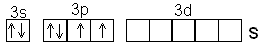 В возбуждённом состоянии один из спаренных электронов с 3s и 3p- подуровня переходит переходит на 3d-подуровень: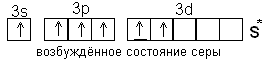 10.Число d-электронов у атома серы в максимально возбуждённом состоянии равно:
1)1; 2)2; 3)4; 4)6. 10.(2).Электронная конфигурация третьего слоя серы в невозбуждённом состоянии имеет вид:В возбуждённом состоянии один из спаренных электронов с 3s и 3p- подуровня переходит переходит на 3d-подуровень:10.Число d-электронов у атома серы в максимально возбуждённом состоянии равно:
1)1; 2)2; 3)4; 4)6. 10.(2).Электронная конфигурация третьего слоя серы в невозбуждённом состоянии имеет вид:В возбуждённом состоянии один из спаренных электронов с 3s и 3p- подуровня переходит переходит на 3d-подуровень:10.Число d-электронов у атома серы в максимально возбуждённом состоянии равно:
1)1; 2)2; 3)4; 4)6. 10.(2).Электронная конфигурация третьего слоя серы в невозбуждённом состоянии имеет вид:В возбуждённом состоянии один из спаренных электронов с 3s и 3p- подуровня переходит переходит на 3d-подуровень:10.Число d-электронов у атома серы в максимально возбуждённом состоянии равно:
1)1; 2)2; 3)4; 4)6. 10.(2).Электронная конфигурация третьего слоя серы в невозбуждённом состоянии имеет вид:В возбуждённом состоянии один из спаренных электронов с 3s и 3p- подуровня переходит переходит на 3d-подуровень:10.Число d-электронов у атома серы в максимально возбуждённом состоянии равно:
1)1; 2)2; 3)4; 4)6. 10.(2).Электронная конфигурация третьего слоя серы в невозбуждённом состоянии имеет вид:В возбуждённом состоянии один из спаренных электронов с 3s и 3p- подуровня переходит переходит на 3d-подуровень:10.Число d-электронов у атома серы в максимально возбуждённом состоянии равно:
1)1; 2)2; 3)4; 4)6. 10.(2).Электронная конфигурация третьего слоя серы в невозбуждённом состоянии имеет вид:В возбуждённом состоянии один из спаренных электронов с 3s и 3p- подуровня переходит переходит на 3d-подуровень:10.Число d-электронов у атома серы в максимально возбуждённом состоянии равно:
1)1; 2)2; 3)4; 4)6. 10.(2).Электронная конфигурация третьего слоя серы в невозбуждённом состоянии имеет вид:В возбуждённом состоянии один из спаренных электронов с 3s и 3p- подуровня переходит переходит на 3d-подуровень:10.Число d-электронов у атома серы в максимально возбуждённом состоянии равно:
1)1; 2)2; 3)4; 4)6. 10.(2).Электронная конфигурация третьего слоя серы в невозбуждённом состоянии имеет вид:В возбуждённом состоянии один из спаренных электронов с 3s и 3p- подуровня переходит переходит на 3d-подуровень:10.Число d-электронов у атома серы в максимально возбуждённом состоянии равно:
1)1; 2)2; 3)4; 4)6. 10.(2).Электронная конфигурация третьего слоя серы в невозбуждённом состоянии имеет вид:В возбуждённом состоянии один из спаренных электронов с 3s и 3p- подуровня переходит переходит на 3d-подуровень:10.Число d-электронов у атома серы в максимально возбуждённом состоянии равно:
1)1; 2)2; 3)4; 4)6. 10.(2).Электронная конфигурация третьего слоя серы в невозбуждённом состоянии имеет вид:В возбуждённом состоянии один из спаренных электронов с 3s и 3p- подуровня переходит переходит на 3d-подуровень:10.Число d-электронов у атома серы в максимально возбуждённом состоянии равно:
1)1; 2)2; 3)4; 4)6. 10.(2).Электронная конфигурация третьего слоя серы в невозбуждённом состоянии имеет вид:В возбуждённом состоянии один из спаренных электронов с 3s и 3p- подуровня переходит переходит на 3d-подуровень:10.Число d-электронов у атома серы в максимально возбуждённом состоянии равно:
1)1; 2)2; 3)4; 4)6. 10.(2).Электронная конфигурация третьего слоя серы в невозбуждённом состоянии имеет вид:В возбуждённом состоянии один из спаренных электронов с 3s и 3p- подуровня переходит переходит на 3d-подуровень:10.Число d-электронов у атома серы в максимально возбуждённом состоянии равно:
1)1; 2)2; 3)4; 4)6. 10.(2).Электронная конфигурация третьего слоя серы в невозбуждённом состоянии имеет вид:В возбуждённом состоянии один из спаренных электронов с 3s и 3p- подуровня переходит переходит на 3d-подуровень:10.Число d-электронов у атома серы в максимально возбуждённом состоянии равно:
1)1; 2)2; 3)4; 4)6. 10.(2).Электронная конфигурация третьего слоя серы в невозбуждённом состоянии имеет вид:В возбуждённом состоянии один из спаренных электронов с 3s и 3p- подуровня переходит переходит на 3d-подуровень:10.Число d-электронов у атома серы в максимально возбуждённом состоянии равно:
1)1; 2)2; 3)4; 4)6. 10.(2).Электронная конфигурация третьего слоя серы в невозбуждённом состоянии имеет вид:В возбуждённом состоянии один из спаренных электронов с 3s и 3p- подуровня переходит переходит на 3d-подуровень:10.Число d-электронов у атома серы в максимально возбуждённом состоянии равно:
1)1; 2)2; 3)4; 4)6. 10.(2).Электронная конфигурация третьего слоя серы в невозбуждённом состоянии имеет вид:В возбуждённом состоянии один из спаренных электронов с 3s и 3p- подуровня переходит переходит на 3d-подуровень:10.Число d-электронов у атома серы в максимально возбуждённом состоянии равно:
1)1; 2)2; 3)4; 4)6. 10.(2).Электронная конфигурация третьего слоя серы в невозбуждённом состоянии имеет вид:В возбуждённом состоянии один из спаренных электронов с 3s и 3p- подуровня переходит переходит на 3d-подуровень:10.Число d-электронов у атома серы в максимально возбуждённом состоянии равно:
1)1; 2)2; 3)4; 4)6. 10.(2).Электронная конфигурация третьего слоя серы в невозбуждённом состоянии имеет вид:В возбуждённом состоянии один из спаренных электронов с 3s и 3p- подуровня переходит переходит на 3d-подуровень:10.Число d-электронов у атома серы в максимально возбуждённом состоянии равно:
1)1; 2)2; 3)4; 4)6. 10.(2).Электронная конфигурация третьего слоя серы в невозбуждённом состоянии имеет вид:В возбуждённом состоянии один из спаренных электронов с 3s и 3p- подуровня переходит переходит на 3d-подуровень:10.Число d-электронов у атома серы в максимально возбуждённом состоянии равно:
1)1; 2)2; 3)4; 4)6. 10.(2).Электронная конфигурация третьего слоя серы в невозбуждённом состоянии имеет вид:В возбуждённом состоянии один из спаренных электронов с 3s и 3p- подуровня переходит переходит на 3d-подуровень:10.Число d-электронов у атома серы в максимально возбуждённом состоянии равно:
1)1; 2)2; 3)4; 4)6. 10.(2).Электронная конфигурация третьего слоя серы в невозбуждённом состоянии имеет вид:В возбуждённом состоянии один из спаренных электронов с 3s и 3p- подуровня переходит переходит на 3d-подуровень:10.Число d-электронов у атома серы в максимально возбуждённом состоянии равно:
1)1; 2)2; 3)4; 4)6. 10.(2).Электронная конфигурация третьего слоя серы в невозбуждённом состоянии имеет вид:В возбуждённом состоянии один из спаренных электронов с 3s и 3p- подуровня переходит переходит на 3d-подуровень:11. Распределение электронов в нормальном состоянии в атоме серы по энергетическим уровням соответствует ряду цифр:
1)2,8,6;
2)2,8,8;
3)6,8,8;
4)2,8,2,4.11. (1). Без комментариев 11. Распределение электронов в нормальном состоянии в атоме серы по энергетическим уровням соответствует ряду цифр:
1)2,8,6;
2)2,8,8;
3)6,8,8;
4)2,8,2,4.11. (1). Без комментариев 11. Распределение электронов в нормальном состоянии в атоме серы по энергетическим уровням соответствует ряду цифр:
1)2,8,6;
2)2,8,8;
3)6,8,8;
4)2,8,2,4.11. (1). Без комментариев 11. Распределение электронов в нормальном состоянии в атоме серы по энергетическим уровням соответствует ряду цифр:
1)2,8,6;
2)2,8,8;
3)6,8,8;
4)2,8,2,4.11. (1). Без комментариев 11. Распределение электронов в нормальном состоянии в атоме серы по энергетическим уровням соответствует ряду цифр:
1)2,8,6;
2)2,8,8;
3)6,8,8;
4)2,8,2,4.11. (1). Без комментариев 11. Распределение электронов в нормальном состоянии в атоме серы по энергетическим уровням соответствует ряду цифр:
1)2,8,6;
2)2,8,8;
3)6,8,8;
4)2,8,2,4.11. (1). Без комментариев 11. Распределение электронов в нормальном состоянии в атоме серы по энергетическим уровням соответствует ряду цифр:
1)2,8,6;
2)2,8,8;
3)6,8,8;
4)2,8,2,4.11. (1). Без комментариев 11. Распределение электронов в нормальном состоянии в атоме серы по энергетическим уровням соответствует ряду цифр:
1)2,8,6;
2)2,8,8;
3)6,8,8;
4)2,8,2,4.11. (1). Без комментариев 11. Распределение электронов в нормальном состоянии в атоме серы по энергетическим уровням соответствует ряду цифр:
1)2,8,6;
2)2,8,8;
3)6,8,8;
4)2,8,2,4.11. (1). Без комментариев 11. Распределение электронов в нормальном состоянии в атоме серы по энергетическим уровням соответствует ряду цифр:
1)2,8,6;
2)2,8,8;
3)6,8,8;
4)2,8,2,4.11. (1). Без комментариев 11. Распределение электронов в нормальном состоянии в атоме серы по энергетическим уровням соответствует ряду цифр:
1)2,8,6;
2)2,8,8;
3)6,8,8;
4)2,8,2,4.11. (1). Без комментариев 11. Распределение электронов в нормальном состоянии в атоме серы по энергетическим уровням соответствует ряду цифр:
1)2,8,6;
2)2,8,8;
3)6,8,8;
4)2,8,2,4.11. (1). Без комментариев 11. Распределение электронов в нормальном состоянии в атоме серы по энергетическим уровням соответствует ряду цифр:
1)2,8,6;
2)2,8,8;
3)6,8,8;
4)2,8,2,4.11. (1). Без комментариев 11. Распределение электронов в нормальном состоянии в атоме серы по энергетическим уровням соответствует ряду цифр:
1)2,8,6;
2)2,8,8;
3)6,8,8;
4)2,8,2,4.11. (1). Без комментариев 11. Распределение электронов в нормальном состоянии в атоме серы по энергетическим уровням соответствует ряду цифр:
1)2,8,6;
2)2,8,8;
3)6,8,8;
4)2,8,2,4.11. (1). Без комментариев 11. Распределение электронов в нормальном состоянии в атоме серы по энергетическим уровням соответствует ряду цифр:
1)2,8,6;
2)2,8,8;
3)6,8,8;
4)2,8,2,4.11. (1). Без комментариев 11. Распределение электронов в нормальном состоянии в атоме серы по энергетическим уровням соответствует ряду цифр:
1)2,8,6;
2)2,8,8;
3)6,8,8;
4)2,8,2,4.11. (1). Без комментариев 11. Распределение электронов в нормальном состоянии в атоме серы по энергетическим уровням соответствует ряду цифр:
1)2,8,6;
2)2,8,8;
3)6,8,8;
4)2,8,2,4.11. (1). Без комментариев 11. Распределение электронов в нормальном состоянии в атоме серы по энергетическим уровням соответствует ряду цифр:
1)2,8,6;
2)2,8,8;
3)6,8,8;
4)2,8,2,4.11. (1). Без комментариев 11. Распределение электронов в нормальном состоянии в атоме серы по энергетическим уровням соответствует ряду цифр:
1)2,8,6;
2)2,8,8;
3)6,8,8;
4)2,8,2,4.11. (1). Без комментариев 11. Распределение электронов в нормальном состоянии в атоме серы по энергетическим уровням соответствует ряду цифр:
1)2,8,6;
2)2,8,8;
3)6,8,8;
4)2,8,2,4.11. (1). Без комментариев 11. Распределение электронов в нормальном состоянии в атоме серы по энергетическим уровням соответствует ряду цифр:
1)2,8,6;
2)2,8,8;
3)6,8,8;
4)2,8,2,4.11. (1). Без комментариев 11. Распределение электронов в нормальном состоянии в атоме серы по энергетическим уровням соответствует ряду цифр:
1)2,8,6;
2)2,8,8;
3)6,8,8;
4)2,8,2,4.11. (1). Без комментариев 12. Наибольшую электроотрицательность имеет атом:
1) кислорода; 2) серы; 3)селена;4)теллура. 12. (1). Все элементы находятся в одной группе периодической системы. Электроотрицательность сверху вниз уменьшается, т.е. чем выше химический элемент в группе. тем выше электроотрицательность. 12. Наибольшую электроотрицательность имеет атом:
1) кислорода; 2) серы; 3)селена;4)теллура. 12. (1). Все элементы находятся в одной группе периодической системы. Электроотрицательность сверху вниз уменьшается, т.е. чем выше химический элемент в группе. тем выше электроотрицательность. 12. Наибольшую электроотрицательность имеет атом:
1) кислорода; 2) серы; 3)селена;4)теллура. 12. (1). Все элементы находятся в одной группе периодической системы. Электроотрицательность сверху вниз уменьшается, т.е. чем выше химический элемент в группе. тем выше электроотрицательность. 12. Наибольшую электроотрицательность имеет атом:
1) кислорода; 2) серы; 3)селена;4)теллура. 12. (1). Все элементы находятся в одной группе периодической системы. Электроотрицательность сверху вниз уменьшается, т.е. чем выше химический элемент в группе. тем выше электроотрицательность. 12. Наибольшую электроотрицательность имеет атом:
1) кислорода; 2) серы; 3)селена;4)теллура. 12. (1). Все элементы находятся в одной группе периодической системы. Электроотрицательность сверху вниз уменьшается, т.е. чем выше химический элемент в группе. тем выше электроотрицательность. 12. Наибольшую электроотрицательность имеет атом:
1) кислорода; 2) серы; 3)селена;4)теллура. 12. (1). Все элементы находятся в одной группе периодической системы. Электроотрицательность сверху вниз уменьшается, т.е. чем выше химический элемент в группе. тем выше электроотрицательность. 12. Наибольшую электроотрицательность имеет атом:
1) кислорода; 2) серы; 3)селена;4)теллура. 12. (1). Все элементы находятся в одной группе периодической системы. Электроотрицательность сверху вниз уменьшается, т.е. чем выше химический элемент в группе. тем выше электроотрицательность. 12. Наибольшую электроотрицательность имеет атом:
1) кислорода; 2) серы; 3)селена;4)теллура. 12. (1). Все элементы находятся в одной группе периодической системы. Электроотрицательность сверху вниз уменьшается, т.е. чем выше химический элемент в группе. тем выше электроотрицательность. 12. Наибольшую электроотрицательность имеет атом:
1) кислорода; 2) серы; 3)селена;4)теллура. 12. (1). Все элементы находятся в одной группе периодической системы. Электроотрицательность сверху вниз уменьшается, т.е. чем выше химический элемент в группе. тем выше электроотрицательность. 12. Наибольшую электроотрицательность имеет атом:
1) кислорода; 2) серы; 3)селена;4)теллура. 12. (1). Все элементы находятся в одной группе периодической системы. Электроотрицательность сверху вниз уменьшается, т.е. чем выше химический элемент в группе. тем выше электроотрицательность. 12. Наибольшую электроотрицательность имеет атом:
1) кислорода; 2) серы; 3)селена;4)теллура. 12. (1). Все элементы находятся в одной группе периодической системы. Электроотрицательность сверху вниз уменьшается, т.е. чем выше химический элемент в группе. тем выше электроотрицательность. 12. Наибольшую электроотрицательность имеет атом:
1) кислорода; 2) серы; 3)селена;4)теллура. 12. (1). Все элементы находятся в одной группе периодической системы. Электроотрицательность сверху вниз уменьшается, т.е. чем выше химический элемент в группе. тем выше электроотрицательность. 12. Наибольшую электроотрицательность имеет атом:
1) кислорода; 2) серы; 3)селена;4)теллура. 12. (1). Все элементы находятся в одной группе периодической системы. Электроотрицательность сверху вниз уменьшается, т.е. чем выше химический элемент в группе. тем выше электроотрицательность. 12. Наибольшую электроотрицательность имеет атом:
1) кислорода; 2) серы; 3)селена;4)теллура. 12. (1). Все элементы находятся в одной группе периодической системы. Электроотрицательность сверху вниз уменьшается, т.е. чем выше химический элемент в группе. тем выше электроотрицательность. 12. Наибольшую электроотрицательность имеет атом:
1) кислорода; 2) серы; 3)селена;4)теллура. 12. (1). Все элементы находятся в одной группе периодической системы. Электроотрицательность сверху вниз уменьшается, т.е. чем выше химический элемент в группе. тем выше электроотрицательность. 12. Наибольшую электроотрицательность имеет атом:
1) кислорода; 2) серы; 3)селена;4)теллура. 12. (1). Все элементы находятся в одной группе периодической системы. Электроотрицательность сверху вниз уменьшается, т.е. чем выше химический элемент в группе. тем выше электроотрицательность. 12. Наибольшую электроотрицательность имеет атом:
1) кислорода; 2) серы; 3)селена;4)теллура. 12. (1). Все элементы находятся в одной группе периодической системы. Электроотрицательность сверху вниз уменьшается, т.е. чем выше химический элемент в группе. тем выше электроотрицательность. 12. Наибольшую электроотрицательность имеет атом:
1) кислорода; 2) серы; 3)селена;4)теллура. 12. (1). Все элементы находятся в одной группе периодической системы. Электроотрицательность сверху вниз уменьшается, т.е. чем выше химический элемент в группе. тем выше электроотрицательность. 12. Наибольшую электроотрицательность имеет атом:
1) кислорода; 2) серы; 3)селена;4)теллура. 12. (1). Все элементы находятся в одной группе периодической системы. Электроотрицательность сверху вниз уменьшается, т.е. чем выше химический элемент в группе. тем выше электроотрицательность. 12. Наибольшую электроотрицательность имеет атом:
1) кислорода; 2) серы; 3)селена;4)теллура. 12. (1). Все элементы находятся в одной группе периодической системы. Электроотрицательность сверху вниз уменьшается, т.е. чем выше химический элемент в группе. тем выше электроотрицательность. 12. Наибольшую электроотрицательность имеет атом:
1) кислорода; 2) серы; 3)селена;4)теллура. 12. (1). Все элементы находятся в одной группе периодической системы. Электроотрицательность сверху вниз уменьшается, т.е. чем выше химический элемент в группе. тем выше электроотрицательность. 12. Наибольшую электроотрицательность имеет атом:
1) кислорода; 2) серы; 3)селена;4)теллура. 12. (1). Все элементы находятся в одной группе периодической системы. Электроотрицательность сверху вниз уменьшается, т.е. чем выше химический элемент в группе. тем выше электроотрицательность. 12. Наибольшую электроотрицательность имеет атом:
1) кислорода; 2) серы; 3)селена;4)теллура. 12. (1). Все элементы находятся в одной группе периодической системы. Электроотрицательность сверху вниз уменьшается, т.е. чем выше химический элемент в группе. тем выше электроотрицательность. 13. Элементы расположены в порядке убывания восстановительных свойств:
1)Li, Na, K, Rb;
2)Rb, K, Na, Li;
3)Rb, K, Li, Na;
4)Mg, K, Na, Li;13. (2). Все элементы расположены в одной группе, а восстановительные свойства сверху вниз по периодической системе возрастают 13. Элементы расположены в порядке убывания восстановительных свойств:
1)Li, Na, K, Rb;
2)Rb, K, Na, Li;
3)Rb, K, Li, Na;
4)Mg, K, Na, Li;13. (2). Все элементы расположены в одной группе, а восстановительные свойства сверху вниз по периодической системе возрастают 13. Элементы расположены в порядке убывания восстановительных свойств:
1)Li, Na, K, Rb;
2)Rb, K, Na, Li;
3)Rb, K, Li, Na;
4)Mg, K, Na, Li;13. (2). Все элементы расположены в одной группе, а восстановительные свойства сверху вниз по периодической системе возрастают 13. Элементы расположены в порядке убывания восстановительных свойств:
1)Li, Na, K, Rb;
2)Rb, K, Na, Li;
3)Rb, K, Li, Na;
4)Mg, K, Na, Li;13. (2). Все элементы расположены в одной группе, а восстановительные свойства сверху вниз по периодической системе возрастают 13. Элементы расположены в порядке убывания восстановительных свойств:
1)Li, Na, K, Rb;
2)Rb, K, Na, Li;
3)Rb, K, Li, Na;
4)Mg, K, Na, Li;13. (2). Все элементы расположены в одной группе, а восстановительные свойства сверху вниз по периодической системе возрастают 13. Элементы расположены в порядке убывания восстановительных свойств:
1)Li, Na, K, Rb;
2)Rb, K, Na, Li;
3)Rb, K, Li, Na;
4)Mg, K, Na, Li;13. (2). Все элементы расположены в одной группе, а восстановительные свойства сверху вниз по периодической системе возрастают 13. Элементы расположены в порядке убывания восстановительных свойств:
1)Li, Na, K, Rb;
2)Rb, K, Na, Li;
3)Rb, K, Li, Na;
4)Mg, K, Na, Li;13. (2). Все элементы расположены в одной группе, а восстановительные свойства сверху вниз по периодической системе возрастают 13. Элементы расположены в порядке убывания восстановительных свойств:
1)Li, Na, K, Rb;
2)Rb, K, Na, Li;
3)Rb, K, Li, Na;
4)Mg, K, Na, Li;13. (2). Все элементы расположены в одной группе, а восстановительные свойства сверху вниз по периодической системе возрастают 13. Элементы расположены в порядке убывания восстановительных свойств:
1)Li, Na, K, Rb;
2)Rb, K, Na, Li;
3)Rb, K, Li, Na;
4)Mg, K, Na, Li;13. (2). Все элементы расположены в одной группе, а восстановительные свойства сверху вниз по периодической системе возрастают 13. Элементы расположены в порядке убывания восстановительных свойств:
1)Li, Na, K, Rb;
2)Rb, K, Na, Li;
3)Rb, K, Li, Na;
4)Mg, K, Na, Li;13. (2). Все элементы расположены в одной группе, а восстановительные свойства сверху вниз по периодической системе возрастают 13. Элементы расположены в порядке убывания восстановительных свойств:
1)Li, Na, K, Rb;
2)Rb, K, Na, Li;
3)Rb, K, Li, Na;
4)Mg, K, Na, Li;13. (2). Все элементы расположены в одной группе, а восстановительные свойства сверху вниз по периодической системе возрастают 13. Элементы расположены в порядке убывания восстановительных свойств:
1)Li, Na, K, Rb;
2)Rb, K, Na, Li;
3)Rb, K, Li, Na;
4)Mg, K, Na, Li;13. (2). Все элементы расположены в одной группе, а восстановительные свойства сверху вниз по периодической системе возрастают 13. Элементы расположены в порядке убывания восстановительных свойств:
1)Li, Na, K, Rb;
2)Rb, K, Na, Li;
3)Rb, K, Li, Na;
4)Mg, K, Na, Li;13. (2). Все элементы расположены в одной группе, а восстановительные свойства сверху вниз по периодической системе возрастают 13. Элементы расположены в порядке убывания восстановительных свойств:
1)Li, Na, K, Rb;
2)Rb, K, Na, Li;
3)Rb, K, Li, Na;
4)Mg, K, Na, Li;13. (2). Все элементы расположены в одной группе, а восстановительные свойства сверху вниз по периодической системе возрастают 13. Элементы расположены в порядке убывания восстановительных свойств:
1)Li, Na, K, Rb;
2)Rb, K, Na, Li;
3)Rb, K, Li, Na;
4)Mg, K, Na, Li;13. (2). Все элементы расположены в одной группе, а восстановительные свойства сверху вниз по периодической системе возрастают 13. Элементы расположены в порядке убывания восстановительных свойств:
1)Li, Na, K, Rb;
2)Rb, K, Na, Li;
3)Rb, K, Li, Na;
4)Mg, K, Na, Li;13. (2). Все элементы расположены в одной группе, а восстановительные свойства сверху вниз по периодической системе возрастают 13. Элементы расположены в порядке убывания восстановительных свойств:
1)Li, Na, K, Rb;
2)Rb, K, Na, Li;
3)Rb, K, Li, Na;
4)Mg, K, Na, Li;13. (2). Все элементы расположены в одной группе, а восстановительные свойства сверху вниз по периодической системе возрастают 13. Элементы расположены в порядке убывания восстановительных свойств:
1)Li, Na, K, Rb;
2)Rb, K, Na, Li;
3)Rb, K, Li, Na;
4)Mg, K, Na, Li;13. (2). Все элементы расположены в одной группе, а восстановительные свойства сверху вниз по периодической системе возрастают 13. Элементы расположены в порядке убывания восстановительных свойств:
1)Li, Na, K, Rb;
2)Rb, K, Na, Li;
3)Rb, K, Li, Na;
4)Mg, K, Na, Li;13. (2). Все элементы расположены в одной группе, а восстановительные свойства сверху вниз по периодической системе возрастают 13. Элементы расположены в порядке убывания восстановительных свойств:
1)Li, Na, K, Rb;
2)Rb, K, Na, Li;
3)Rb, K, Li, Na;
4)Mg, K, Na, Li;13. (2). Все элементы расположены в одной группе, а восстановительные свойства сверху вниз по периодической системе возрастают 13. Элементы расположены в порядке убывания восстановительных свойств:
1)Li, Na, K, Rb;
2)Rb, K, Na, Li;
3)Rb, K, Li, Na;
4)Mg, K, Na, Li;13. (2). Все элементы расположены в одной группе, а восстановительные свойства сверху вниз по периодической системе возрастают 13. Элементы расположены в порядке убывания восстановительных свойств:
1)Li, Na, K, Rb;
2)Rb, K, Na, Li;
3)Rb, K, Li, Na;
4)Mg, K, Na, Li;13. (2). Все элементы расположены в одной группе, а восстановительные свойства сверху вниз по периодической системе возрастают 13. Элементы расположены в порядке убывания восстановительных свойств:
1)Li, Na, K, Rb;
2)Rb, K, Na, Li;
3)Rb, K, Li, Na;
4)Mg, K, Na, Li;13. (2). Все элементы расположены в одной группе, а восстановительные свойства сверху вниз по периодической системе возрастают 14.Атому фосфора в возбуждённом состоянии соответствует электронная конфигурация внешнего электронного уровня:
1)3s23p3; 2)3s13p33d1;3)3s13p23d2; 4)3s13p13d3 14.(2).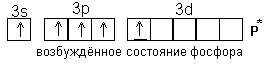 14.Атому фосфора в возбуждённом состоянии соответствует электронная конфигурация внешнего электронного уровня:
1)3s23p3; 2)3s13p33d1;3)3s13p23d2; 4)3s13p13d3 14.(2).14.Атому фосфора в возбуждённом состоянии соответствует электронная конфигурация внешнего электронного уровня:
1)3s23p3; 2)3s13p33d1;3)3s13p23d2; 4)3s13p13d3 14.(2).14.Атому фосфора в возбуждённом состоянии соответствует электронная конфигурация внешнего электронного уровня:
1)3s23p3; 2)3s13p33d1;3)3s13p23d2; 4)3s13p13d3 14.(2).14.Атому фосфора в возбуждённом состоянии соответствует электронная конфигурация внешнего электронного уровня:
1)3s23p3; 2)3s13p33d1;3)3s13p23d2; 4)3s13p13d3 14.(2).14.Атому фосфора в возбуждённом состоянии соответствует электронная конфигурация внешнего электронного уровня:
1)3s23p3; 2)3s13p33d1;3)3s13p23d2; 4)3s13p13d3 14.(2).14.Атому фосфора в возбуждённом состоянии соответствует электронная конфигурация внешнего электронного уровня:
1)3s23p3; 2)3s13p33d1;3)3s13p23d2; 4)3s13p13d3 14.(2).14.Атому фосфора в возбуждённом состоянии соответствует электронная конфигурация внешнего электронного уровня:
1)3s23p3; 2)3s13p33d1;3)3s13p23d2; 4)3s13p13d3 14.(2).14.Атому фосфора в возбуждённом состоянии соответствует электронная конфигурация внешнего электронного уровня:
1)3s23p3; 2)3s13p33d1;3)3s13p23d2; 4)3s13p13d3 14.(2).14.Атому фосфора в возбуждённом состоянии соответствует электронная конфигурация внешнего электронного уровня:
1)3s23p3; 2)3s13p33d1;3)3s13p23d2; 4)3s13p13d3 14.(2).14.Атому фосфора в возбуждённом состоянии соответствует электронная конфигурация внешнего электронного уровня:
1)3s23p3; 2)3s13p33d1;3)3s13p23d2; 4)3s13p13d3 14.(2).14.Атому фосфора в возбуждённом состоянии соответствует электронная конфигурация внешнего электронного уровня:
1)3s23p3; 2)3s13p33d1;3)3s13p23d2; 4)3s13p13d3 14.(2).14.Атому фосфора в возбуждённом состоянии соответствует электронная конфигурация внешнего электронного уровня:
1)3s23p3; 2)3s13p33d1;3)3s13p23d2; 4)3s13p13d3 14.(2).14.Атому фосфора в возбуждённом состоянии соответствует электронная конфигурация внешнего электронного уровня:
1)3s23p3; 2)3s13p33d1;3)3s13p23d2; 4)3s13p13d3 14.(2).14.Атому фосфора в возбуждённом состоянии соответствует электронная конфигурация внешнего электронного уровня:
1)3s23p3; 2)3s13p33d1;3)3s13p23d2; 4)3s13p13d3 14.(2).14.Атому фосфора в возбуждённом состоянии соответствует электронная конфигурация внешнего электронного уровня:
1)3s23p3; 2)3s13p33d1;3)3s13p23d2; 4)3s13p13d3 14.(2).14.Атому фосфора в возбуждённом состоянии соответствует электронная конфигурация внешнего электронного уровня:
1)3s23p3; 2)3s13p33d1;3)3s13p23d2; 4)3s13p13d3 14.(2).14.Атому фосфора в возбуждённом состоянии соответствует электронная конфигурация внешнего электронного уровня:
1)3s23p3; 2)3s13p33d1;3)3s13p23d2; 4)3s13p13d3 14.(2).14.Атому фосфора в возбуждённом состоянии соответствует электронная конфигурация внешнего электронного уровня:
1)3s23p3; 2)3s13p33d1;3)3s13p23d2; 4)3s13p13d3 14.(2).14.Атому фосфора в возбуждённом состоянии соответствует электронная конфигурация внешнего электронного уровня:
1)3s23p3; 2)3s13p33d1;3)3s13p23d2; 4)3s13p13d3 14.(2).14.Атому фосфора в возбуждённом состоянии соответствует электронная конфигурация внешнего электронного уровня:
1)3s23p3; 2)3s13p33d1;3)3s13p23d2; 4)3s13p13d3 14.(2).14.Атому фосфора в возбуждённом состоянии соответствует электронная конфигурация внешнего электронного уровня:
1)3s23p3; 2)3s13p33d1;3)3s13p23d2; 4)3s13p13d3 14.(2).14.Атому фосфора в возбуждённом состоянии соответствует электронная конфигурация внешнего электронного уровня:
1)3s23p3; 2)3s13p33d1;3)3s13p23d2; 4)3s13p13d3 14.(2).15.Чему равно число электронов в атоме кислорода:
1)2; 2)6; 3)8; 4)10. 15.(3).Число электронов в атоме соответствует порядковому номеру химического элемента в периодической системы, порядковый номер кислорода-8. 15.Чему равно число электронов в атоме кислорода:
1)2; 2)6; 3)8; 4)10. 15.(3).Число электронов в атоме соответствует порядковому номеру химического элемента в периодической системы, порядковый номер кислорода-8. 15.Чему равно число электронов в атоме кислорода:
1)2; 2)6; 3)8; 4)10. 15.(3).Число электронов в атоме соответствует порядковому номеру химического элемента в периодической системы, порядковый номер кислорода-8. 15.Чему равно число электронов в атоме кислорода:
1)2; 2)6; 3)8; 4)10. 15.(3).Число электронов в атоме соответствует порядковому номеру химического элемента в периодической системы, порядковый номер кислорода-8. 15.Чему равно число электронов в атоме кислорода:
1)2; 2)6; 3)8; 4)10. 15.(3).Число электронов в атоме соответствует порядковому номеру химического элемента в периодической системы, порядковый номер кислорода-8. 15.Чему равно число электронов в атоме кислорода:
1)2; 2)6; 3)8; 4)10. 15.(3).Число электронов в атоме соответствует порядковому номеру химического элемента в периодической системы, порядковый номер кислорода-8. 15.Чему равно число электронов в атоме кислорода:
1)2; 2)6; 3)8; 4)10. 15.(3).Число электронов в атоме соответствует порядковому номеру химического элемента в периодической системы, порядковый номер кислорода-8. 15.Чему равно число электронов в атоме кислорода:
1)2; 2)6; 3)8; 4)10. 15.(3).Число электронов в атоме соответствует порядковому номеру химического элемента в периодической системы, порядковый номер кислорода-8. 15.Чему равно число электронов в атоме кислорода:
1)2; 2)6; 3)8; 4)10. 15.(3).Число электронов в атоме соответствует порядковому номеру химического элемента в периодической системы, порядковый номер кислорода-8. 15.Чему равно число электронов в атоме кислорода:
1)2; 2)6; 3)8; 4)10. 15.(3).Число электронов в атоме соответствует порядковому номеру химического элемента в периодической системы, порядковый номер кислорода-8. 15.Чему равно число электронов в атоме кислорода:
1)2; 2)6; 3)8; 4)10. 15.(3).Число электронов в атоме соответствует порядковому номеру химического элемента в периодической системы, порядковый номер кислорода-8. 15.Чему равно число электронов в атоме кислорода:
1)2; 2)6; 3)8; 4)10. 15.(3).Число электронов в атоме соответствует порядковому номеру химического элемента в периодической системы, порядковый номер кислорода-8. 15.Чему равно число электронов в атоме кислорода:
1)2; 2)6; 3)8; 4)10. 15.(3).Число электронов в атоме соответствует порядковому номеру химического элемента в периодической системы, порядковый номер кислорода-8. 15.Чему равно число электронов в атоме кислорода:
1)2; 2)6; 3)8; 4)10. 15.(3).Число электронов в атоме соответствует порядковому номеру химического элемента в периодической системы, порядковый номер кислорода-8. 15.Чему равно число электронов в атоме кислорода:
1)2; 2)6; 3)8; 4)10. 15.(3).Число электронов в атоме соответствует порядковому номеру химического элемента в периодической системы, порядковый номер кислорода-8. 15.Чему равно число электронов в атоме кислорода:
1)2; 2)6; 3)8; 4)10. 15.(3).Число электронов в атоме соответствует порядковому номеру химического элемента в периодической системы, порядковый номер кислорода-8. 15.Чему равно число электронов в атоме кислорода:
1)2; 2)6; 3)8; 4)10. 15.(3).Число электронов в атоме соответствует порядковому номеру химического элемента в периодической системы, порядковый номер кислорода-8. 15.Чему равно число электронов в атоме кислорода:
1)2; 2)6; 3)8; 4)10. 15.(3).Число электронов в атоме соответствует порядковому номеру химического элемента в периодической системы, порядковый номер кислорода-8. 15.Чему равно число электронов в атоме кислорода:
1)2; 2)6; 3)8; 4)10. 15.(3).Число электронов в атоме соответствует порядковому номеру химического элемента в периодической системы, порядковый номер кислорода-8. 15.Чему равно число электронов в атоме кислорода:
1)2; 2)6; 3)8; 4)10. 15.(3).Число электронов в атоме соответствует порядковому номеру химического элемента в периодической системы, порядковый номер кислорода-8. 15.Чему равно число электронов в атоме кислорода:
1)2; 2)6; 3)8; 4)10. 15.(3).Число электронов в атоме соответствует порядковому номеру химического элемента в периодической системы, порядковый номер кислорода-8. 15.Чему равно число электронов в атоме кислорода:
1)2; 2)6; 3)8; 4)10. 15.(3).Число электронов в атоме соответствует порядковому номеру химического элемента в периодической системы, порядковый номер кислорода-8. 15.Чему равно число электронов в атоме кислорода:
1)2; 2)6; 3)8; 4)10. 15.(3).Число электронов в атоме соответствует порядковому номеру химического элемента в периодической системы, порядковый номер кислорода-8. 16. Валентные возможности атома хлора в нормальном и возбуждённом состоянии:
1)1, 2, 3, 4; 2)1,2,5,7; 3)1,3,5,7; 4)3,4,5,7. 16.(3).
1)1, 2, 3, 4; 2)1,2,5,7; 3)1,3,5,7; 4)3,4,5,7. 16. Валентные возможности атома хлора в нормальном и возбуждённом состоянии:
1)1, 2, 3, 4; 2)1,2,5,7; 3)1,3,5,7; 4)3,4,5,7. 16.(3).
1)1, 2, 3, 4; 2)1,2,5,7; 3)1,3,5,7; 4)3,4,5,7. 16. Валентные возможности атома хлора в нормальном и возбуждённом состоянии:
1)1, 2, 3, 4; 2)1,2,5,7; 3)1,3,5,7; 4)3,4,5,7. 16.(3).
1)1, 2, 3, 4; 2)1,2,5,7; 3)1,3,5,7; 4)3,4,5,7. 16. Валентные возможности атома хлора в нормальном и возбуждённом состоянии:
1)1, 2, 3, 4; 2)1,2,5,7; 3)1,3,5,7; 4)3,4,5,7. 16.(3).
1)1, 2, 3, 4; 2)1,2,5,7; 3)1,3,5,7; 4)3,4,5,7. 16. Валентные возможности атома хлора в нормальном и возбуждённом состоянии:
1)1, 2, 3, 4; 2)1,2,5,7; 3)1,3,5,7; 4)3,4,5,7. 16.(3).
1)1, 2, 3, 4; 2)1,2,5,7; 3)1,3,5,7; 4)3,4,5,7. 16. Валентные возможности атома хлора в нормальном и возбуждённом состоянии:
1)1, 2, 3, 4; 2)1,2,5,7; 3)1,3,5,7; 4)3,4,5,7. 16.(3).
1)1, 2, 3, 4; 2)1,2,5,7; 3)1,3,5,7; 4)3,4,5,7. 16. Валентные возможности атома хлора в нормальном и возбуждённом состоянии:
1)1, 2, 3, 4; 2)1,2,5,7; 3)1,3,5,7; 4)3,4,5,7. 16.(3).
1)1, 2, 3, 4; 2)1,2,5,7; 3)1,3,5,7; 4)3,4,5,7. 16. Валентные возможности атома хлора в нормальном и возбуждённом состоянии:
1)1, 2, 3, 4; 2)1,2,5,7; 3)1,3,5,7; 4)3,4,5,7. 16.(3).
1)1, 2, 3, 4; 2)1,2,5,7; 3)1,3,5,7; 4)3,4,5,7. 16. Валентные возможности атома хлора в нормальном и возбуждённом состоянии:
1)1, 2, 3, 4; 2)1,2,5,7; 3)1,3,5,7; 4)3,4,5,7. 16.(3).
1)1, 2, 3, 4; 2)1,2,5,7; 3)1,3,5,7; 4)3,4,5,7. 16. Валентные возможности атома хлора в нормальном и возбуждённом состоянии:
1)1, 2, 3, 4; 2)1,2,5,7; 3)1,3,5,7; 4)3,4,5,7. 16.(3).
1)1, 2, 3, 4; 2)1,2,5,7; 3)1,3,5,7; 4)3,4,5,7. 16. Валентные возможности атома хлора в нормальном и возбуждённом состоянии:
1)1, 2, 3, 4; 2)1,2,5,7; 3)1,3,5,7; 4)3,4,5,7. 16.(3).
1)1, 2, 3, 4; 2)1,2,5,7; 3)1,3,5,7; 4)3,4,5,7. 16. Валентные возможности атома хлора в нормальном и возбуждённом состоянии:
1)1, 2, 3, 4; 2)1,2,5,7; 3)1,3,5,7; 4)3,4,5,7. 16.(3).
1)1, 2, 3, 4; 2)1,2,5,7; 3)1,3,5,7; 4)3,4,5,7. 16. Валентные возможности атома хлора в нормальном и возбуждённом состоянии:
1)1, 2, 3, 4; 2)1,2,5,7; 3)1,3,5,7; 4)3,4,5,7. 16.(3).
1)1, 2, 3, 4; 2)1,2,5,7; 3)1,3,5,7; 4)3,4,5,7. 16. Валентные возможности атома хлора в нормальном и возбуждённом состоянии:
1)1, 2, 3, 4; 2)1,2,5,7; 3)1,3,5,7; 4)3,4,5,7. 16.(3).
1)1, 2, 3, 4; 2)1,2,5,7; 3)1,3,5,7; 4)3,4,5,7. 16. Валентные возможности атома хлора в нормальном и возбуждённом состоянии:
1)1, 2, 3, 4; 2)1,2,5,7; 3)1,3,5,7; 4)3,4,5,7. 16.(3).
1)1, 2, 3, 4; 2)1,2,5,7; 3)1,3,5,7; 4)3,4,5,7. 16. Валентные возможности атома хлора в нормальном и возбуждённом состоянии:
1)1, 2, 3, 4; 2)1,2,5,7; 3)1,3,5,7; 4)3,4,5,7. 16.(3).
1)1, 2, 3, 4; 2)1,2,5,7; 3)1,3,5,7; 4)3,4,5,7. 16. Валентные возможности атома хлора в нормальном и возбуждённом состоянии:
1)1, 2, 3, 4; 2)1,2,5,7; 3)1,3,5,7; 4)3,4,5,7. 16.(3).
1)1, 2, 3, 4; 2)1,2,5,7; 3)1,3,5,7; 4)3,4,5,7. 16. Валентные возможности атома хлора в нормальном и возбуждённом состоянии:
1)1, 2, 3, 4; 2)1,2,5,7; 3)1,3,5,7; 4)3,4,5,7. 16.(3).
1)1, 2, 3, 4; 2)1,2,5,7; 3)1,3,5,7; 4)3,4,5,7. 16. Валентные возможности атома хлора в нормальном и возбуждённом состоянии:
1)1, 2, 3, 4; 2)1,2,5,7; 3)1,3,5,7; 4)3,4,5,7. 16.(3).
1)1, 2, 3, 4; 2)1,2,5,7; 3)1,3,5,7; 4)3,4,5,7. 16. Валентные возможности атома хлора в нормальном и возбуждённом состоянии:
1)1, 2, 3, 4; 2)1,2,5,7; 3)1,3,5,7; 4)3,4,5,7. 16.(3).
1)1, 2, 3, 4; 2)1,2,5,7; 3)1,3,5,7; 4)3,4,5,7. 16. Валентные возможности атома хлора в нормальном и возбуждённом состоянии:
1)1, 2, 3, 4; 2)1,2,5,7; 3)1,3,5,7; 4)3,4,5,7. 16.(3).
1)1, 2, 3, 4; 2)1,2,5,7; 3)1,3,5,7; 4)3,4,5,7. 16. Валентные возможности атома хлора в нормальном и возбуждённом состоянии:
1)1, 2, 3, 4; 2)1,2,5,7; 3)1,3,5,7; 4)3,4,5,7. 16.(3).
1)1, 2, 3, 4; 2)1,2,5,7; 3)1,3,5,7; 4)3,4,5,7. 16. Валентные возможности атома хлора в нормальном и возбуждённом состоянии:
1)1, 2, 3, 4; 2)1,2,5,7; 3)1,3,5,7; 4)3,4,5,7. 16.(3).
1)1, 2, 3, 4; 2)1,2,5,7; 3)1,3,5,7; 4)3,4,5,7. 17. Какова наивысшая валентность атома серы:
1)2; 2)3; 3)4; 4)6. 17. (4).Сера находится в VI группе, следовательно, высшая валентность равна 6. 17. Какова наивысшая валентность атома серы:
1)2; 2)3; 3)4; 4)6. 17. (4).Сера находится в VI группе, следовательно, высшая валентность равна 6. 17. Какова наивысшая валентность атома серы:
1)2; 2)3; 3)4; 4)6. 17. (4).Сера находится в VI группе, следовательно, высшая валентность равна 6. 17. Какова наивысшая валентность атома серы:
1)2; 2)3; 3)4; 4)6. 17. (4).Сера находится в VI группе, следовательно, высшая валентность равна 6. 17. Какова наивысшая валентность атома серы:
1)2; 2)3; 3)4; 4)6. 17. (4).Сера находится в VI группе, следовательно, высшая валентность равна 6. 17. Какова наивысшая валентность атома серы:
1)2; 2)3; 3)4; 4)6. 17. (4).Сера находится в VI группе, следовательно, высшая валентность равна 6. 17. Какова наивысшая валентность атома серы:
1)2; 2)3; 3)4; 4)6. 17. (4).Сера находится в VI группе, следовательно, высшая валентность равна 6. 17. Какова наивысшая валентность атома серы:
1)2; 2)3; 3)4; 4)6. 17. (4).Сера находится в VI группе, следовательно, высшая валентность равна 6. 17. Какова наивысшая валентность атома серы:
1)2; 2)3; 3)4; 4)6. 17. (4).Сера находится в VI группе, следовательно, высшая валентность равна 6. 17. Какова наивысшая валентность атома серы:
1)2; 2)3; 3)4; 4)6. 17. (4).Сера находится в VI группе, следовательно, высшая валентность равна 6. 17. Какова наивысшая валентность атома серы:
1)2; 2)3; 3)4; 4)6. 17. (4).Сера находится в VI группе, следовательно, высшая валентность равна 6. 17. Какова наивысшая валентность атома серы:
1)2; 2)3; 3)4; 4)6. 17. (4).Сера находится в VI группе, следовательно, высшая валентность равна 6. 17. Какова наивысшая валентность атома серы:
1)2; 2)3; 3)4; 4)6. 17. (4).Сера находится в VI группе, следовательно, высшая валентность равна 6. 17. Какова наивысшая валентность атома серы:
1)2; 2)3; 3)4; 4)6. 17. (4).Сера находится в VI группе, следовательно, высшая валентность равна 6. 17. Какова наивысшая валентность атома серы:
1)2; 2)3; 3)4; 4)6. 17. (4).Сера находится в VI группе, следовательно, высшая валентность равна 6. 17. Какова наивысшая валентность атома серы:
1)2; 2)3; 3)4; 4)6. 17. (4).Сера находится в VI группе, следовательно, высшая валентность равна 6. 17. Какова наивысшая валентность атома серы:
1)2; 2)3; 3)4; 4)6. 17. (4).Сера находится в VI группе, следовательно, высшая валентность равна 6. 17. Какова наивысшая валентность атома серы:
1)2; 2)3; 3)4; 4)6. 17. (4).Сера находится в VI группе, следовательно, высшая валентность равна 6. 17. Какова наивысшая валентность атома серы:
1)2; 2)3; 3)4; 4)6. 17. (4).Сера находится в VI группе, следовательно, высшая валентность равна 6. 17. Какова наивысшая валентность атома серы:
1)2; 2)3; 3)4; 4)6. 17. (4).Сера находится в VI группе, следовательно, высшая валентность равна 6. 17. Какова наивысшая валентность атома серы:
1)2; 2)3; 3)4; 4)6. 17. (4).Сера находится в VI группе, следовательно, высшая валентность равна 6. 17. Какова наивысшая валентность атома серы:
1)2; 2)3; 3)4; 4)6. 17. (4).Сера находится в VI группе, следовательно, высшая валентность равна 6. 17. Какова наивысшая валентность атома серы:
1)2; 2)3; 3)4; 4)6. 17. (4).Сера находится в VI группе, следовательно, высшая валентность равна 6. 18.Распределение электронов по энергетическим уровням в ионе Fe3+соответствует ряду чисел:
1)2,8,12,2;
2)2,8,13,0;
3)2,8,11,2;
4)2,8,10,3.18.(2). В атоме железа распределение электронов следующее: 2,8,14,2. В ионе железа Fe3+ в отличии от атома электронов на 3 меньше. Атом железа их отдал с четвёртого слоя 2, и с третьего-1.
1)2,8,12,2;
2)2,8,13,0;
3)2,8,11,2;
4)2,8,10,3.18.Распределение электронов по энергетическим уровням в ионе Fe3+соответствует ряду чисел:
1)2,8,12,2;
2)2,8,13,0;
3)2,8,11,2;
4)2,8,10,3.18.(2). В атоме железа распределение электронов следующее: 2,8,14,2. В ионе железа Fe3+ в отличии от атома электронов на 3 меньше. Атом железа их отдал с четвёртого слоя 2, и с третьего-1.
1)2,8,12,2;
2)2,8,13,0;
3)2,8,11,2;
4)2,8,10,3.18.Распределение электронов по энергетическим уровням в ионе Fe3+соответствует ряду чисел:
1)2,8,12,2;
2)2,8,13,0;
3)2,8,11,2;
4)2,8,10,3.18.(2). В атоме железа распределение электронов следующее: 2,8,14,2. В ионе железа Fe3+ в отличии от атома электронов на 3 меньше. Атом железа их отдал с четвёртого слоя 2, и с третьего-1.
1)2,8,12,2;
2)2,8,13,0;
3)2,8,11,2;
4)2,8,10,3.18.Распределение электронов по энергетическим уровням в ионе Fe3+соответствует ряду чисел:
1)2,8,12,2;
2)2,8,13,0;
3)2,8,11,2;
4)2,8,10,3.18.(2). В атоме железа распределение электронов следующее: 2,8,14,2. В ионе железа Fe3+ в отличии от атома электронов на 3 меньше. Атом железа их отдал с четвёртого слоя 2, и с третьего-1.
1)2,8,12,2;
2)2,8,13,0;
3)2,8,11,2;
4)2,8,10,3.18.Распределение электронов по энергетическим уровням в ионе Fe3+соответствует ряду чисел:
1)2,8,12,2;
2)2,8,13,0;
3)2,8,11,2;
4)2,8,10,3.18.(2). В атоме железа распределение электронов следующее: 2,8,14,2. В ионе железа Fe3+ в отличии от атома электронов на 3 меньше. Атом железа их отдал с четвёртого слоя 2, и с третьего-1.
1)2,8,12,2;
2)2,8,13,0;
3)2,8,11,2;
4)2,8,10,3.18.Распределение электронов по энергетическим уровням в ионе Fe3+соответствует ряду чисел:
1)2,8,12,2;
2)2,8,13,0;
3)2,8,11,2;
4)2,8,10,3.18.(2). В атоме железа распределение электронов следующее: 2,8,14,2. В ионе железа Fe3+ в отличии от атома электронов на 3 меньше. Атом железа их отдал с четвёртого слоя 2, и с третьего-1.
1)2,8,12,2;
2)2,8,13,0;
3)2,8,11,2;
4)2,8,10,3.18.Распределение электронов по энергетическим уровням в ионе Fe3+соответствует ряду чисел:
1)2,8,12,2;
2)2,8,13,0;
3)2,8,11,2;
4)2,8,10,3.18.(2). В атоме железа распределение электронов следующее: 2,8,14,2. В ионе железа Fe3+ в отличии от атома электронов на 3 меньше. Атом железа их отдал с четвёртого слоя 2, и с третьего-1.
1)2,8,12,2;
2)2,8,13,0;
3)2,8,11,2;
4)2,8,10,3.18.Распределение электронов по энергетическим уровням в ионе Fe3+соответствует ряду чисел:
1)2,8,12,2;
2)2,8,13,0;
3)2,8,11,2;
4)2,8,10,3.18.(2). В атоме железа распределение электронов следующее: 2,8,14,2. В ионе железа Fe3+ в отличии от атома электронов на 3 меньше. Атом железа их отдал с четвёртого слоя 2, и с третьего-1.
1)2,8,12,2;
2)2,8,13,0;
3)2,8,11,2;
4)2,8,10,3.18.Распределение электронов по энергетическим уровням в ионе Fe3+соответствует ряду чисел:
1)2,8,12,2;
2)2,8,13,0;
3)2,8,11,2;
4)2,8,10,3.18.(2). В атоме железа распределение электронов следующее: 2,8,14,2. В ионе железа Fe3+ в отличии от атома электронов на 3 меньше. Атом железа их отдал с четвёртого слоя 2, и с третьего-1.
1)2,8,12,2;
2)2,8,13,0;
3)2,8,11,2;
4)2,8,10,3.18.Распределение электронов по энергетическим уровням в ионе Fe3+соответствует ряду чисел:
1)2,8,12,2;
2)2,8,13,0;
3)2,8,11,2;
4)2,8,10,3.18.(2). В атоме железа распределение электронов следующее: 2,8,14,2. В ионе железа Fe3+ в отличии от атома электронов на 3 меньше. Атом железа их отдал с четвёртого слоя 2, и с третьего-1.
1)2,8,12,2;
2)2,8,13,0;
3)2,8,11,2;
4)2,8,10,3.18.Распределение электронов по энергетическим уровням в ионе Fe3+соответствует ряду чисел:
1)2,8,12,2;
2)2,8,13,0;
3)2,8,11,2;
4)2,8,10,3.18.(2). В атоме железа распределение электронов следующее: 2,8,14,2. В ионе железа Fe3+ в отличии от атома электронов на 3 меньше. Атом железа их отдал с четвёртого слоя 2, и с третьего-1.
1)2,8,12,2;
2)2,8,13,0;
3)2,8,11,2;
4)2,8,10,3.18.Распределение электронов по энергетическим уровням в ионе Fe3+соответствует ряду чисел:
1)2,8,12,2;
2)2,8,13,0;
3)2,8,11,2;
4)2,8,10,3.18.(2). В атоме железа распределение электронов следующее: 2,8,14,2. В ионе железа Fe3+ в отличии от атома электронов на 3 меньше. Атом железа их отдал с четвёртого слоя 2, и с третьего-1.
1)2,8,12,2;
2)2,8,13,0;
3)2,8,11,2;
4)2,8,10,3.18.Распределение электронов по энергетическим уровням в ионе Fe3+соответствует ряду чисел:
1)2,8,12,2;
2)2,8,13,0;
3)2,8,11,2;
4)2,8,10,3.18.(2). В атоме железа распределение электронов следующее: 2,8,14,2. В ионе железа Fe3+ в отличии от атома электронов на 3 меньше. Атом железа их отдал с четвёртого слоя 2, и с третьего-1.
1)2,8,12,2;
2)2,8,13,0;
3)2,8,11,2;
4)2,8,10,3.18.Распределение электронов по энергетическим уровням в ионе Fe3+соответствует ряду чисел:
1)2,8,12,2;
2)2,8,13,0;
3)2,8,11,2;
4)2,8,10,3.18.(2). В атоме железа распределение электронов следующее: 2,8,14,2. В ионе железа Fe3+ в отличии от атома электронов на 3 меньше. Атом железа их отдал с четвёртого слоя 2, и с третьего-1.
1)2,8,12,2;
2)2,8,13,0;
3)2,8,11,2;
4)2,8,10,3.18.Распределение электронов по энергетическим уровням в ионе Fe3+соответствует ряду чисел:
1)2,8,12,2;
2)2,8,13,0;
3)2,8,11,2;
4)2,8,10,3.18.(2). В атоме железа распределение электронов следующее: 2,8,14,2. В ионе железа Fe3+ в отличии от атома электронов на 3 меньше. Атом железа их отдал с четвёртого слоя 2, и с третьего-1.
1)2,8,12,2;
2)2,8,13,0;
3)2,8,11,2;
4)2,8,10,3.18.Распределение электронов по энергетическим уровням в ионе Fe3+соответствует ряду чисел:
1)2,8,12,2;
2)2,8,13,0;
3)2,8,11,2;
4)2,8,10,3.18.(2). В атоме железа распределение электронов следующее: 2,8,14,2. В ионе железа Fe3+ в отличии от атома электронов на 3 меньше. Атом железа их отдал с четвёртого слоя 2, и с третьего-1.
1)2,8,12,2;
2)2,8,13,0;
3)2,8,11,2;
4)2,8,10,3.18.Распределение электронов по энергетическим уровням в ионе Fe3+соответствует ряду чисел:
1)2,8,12,2;
2)2,8,13,0;
3)2,8,11,2;
4)2,8,10,3.18.(2). В атоме железа распределение электронов следующее: 2,8,14,2. В ионе железа Fe3+ в отличии от атома электронов на 3 меньше. Атом железа их отдал с четвёртого слоя 2, и с третьего-1.
1)2,8,12,2;
2)2,8,13,0;
3)2,8,11,2;
4)2,8,10,3.18.Распределение электронов по энергетическим уровням в ионе Fe3+соответствует ряду чисел:
1)2,8,12,2;
2)2,8,13,0;
3)2,8,11,2;
4)2,8,10,3.18.(2). В атоме железа распределение электронов следующее: 2,8,14,2. В ионе железа Fe3+ в отличии от атома электронов на 3 меньше. Атом железа их отдал с четвёртого слоя 2, и с третьего-1.
1)2,8,12,2;
2)2,8,13,0;
3)2,8,11,2;
4)2,8,10,3.18.Распределение электронов по энергетическим уровням в ионе Fe3+соответствует ряду чисел:
1)2,8,12,2;
2)2,8,13,0;
3)2,8,11,2;
4)2,8,10,3.18.(2). В атоме железа распределение электронов следующее: 2,8,14,2. В ионе железа Fe3+ в отличии от атома электронов на 3 меньше. Атом железа их отдал с четвёртого слоя 2, и с третьего-1.
1)2,8,12,2;
2)2,8,13,0;
3)2,8,11,2;
4)2,8,10,3.18.Распределение электронов по энергетическим уровням в ионе Fe3+соответствует ряду чисел:
1)2,8,12,2;
2)2,8,13,0;
3)2,8,11,2;
4)2,8,10,3.18.(2). В атоме железа распределение электронов следующее: 2,8,14,2. В ионе железа Fe3+ в отличии от атома электронов на 3 меньше. Атом железа их отдал с четвёртого слоя 2, и с третьего-1.
1)2,8,12,2;
2)2,8,13,0;
3)2,8,11,2;
4)2,8,10,3.18.Распределение электронов по энергетическим уровням в ионе Fe3+соответствует ряду чисел:
1)2,8,12,2;
2)2,8,13,0;
3)2,8,11,2;
4)2,8,10,3.18.(2). В атоме железа распределение электронов следующее: 2,8,14,2. В ионе железа Fe3+ в отличии от атома электронов на 3 меньше. Атом железа их отдал с четвёртого слоя 2, и с третьего-1.
1)2,8,12,2;
2)2,8,13,0;
3)2,8,11,2;
4)2,8,10,3.18.Распределение электронов по энергетическим уровням в ионе Fe3+соответствует ряду чисел:
1)2,8,12,2;
2)2,8,13,0;
3)2,8,11,2;
4)2,8,10,3.18.(2). В атоме железа распределение электронов следующее: 2,8,14,2. В ионе железа Fe3+ в отличии от атома электронов на 3 меньше. Атом железа их отдал с четвёртого слоя 2, и с третьего-1.
1)2,8,12,2;
2)2,8,13,0;
3)2,8,11,2;
4)2,8,10,3.18.Распределение электронов по энергетическим уровням в ионе Fe3+соответствует ряду чисел:
1)2,8,12,2;
2)2,8,13,0;
3)2,8,11,2;
4)2,8,10,3.18.(2). В атоме железа распределение электронов следующее: 2,8,14,2. В ионе железа Fe3+ в отличии от атома электронов на 3 меньше. Атом железа их отдал с четвёртого слоя 2, и с третьего-1.
1)2,8,12,2;
2)2,8,13,0;
3)2,8,11,2;
4)2,8,10,3.19.Электронная конфигурация 1s22s22p63s23p6 соответствует частице:
1) Li+; 2)K+; 3)Cs+; 4)Na+. 19. (2). В данной конфигурации 1s22s22p63s23p6 18 электронов, а так как все ионы имеют заряд+1, следовательно, в атоме должно быть 19 электронов. Этим атомом является калий. 
1) Li+; 2)K+; 3)Cs+; 4)Na+. 19.Электронная конфигурация 1s22s22p63s23p6 соответствует частице:
1) Li+; 2)K+; 3)Cs+; 4)Na+. 19. (2). В данной конфигурации 1s22s22p63s23p6 18 электронов, а так как все ионы имеют заряд+1, следовательно, в атоме должно быть 19 электронов. Этим атомом является калий. 
1) Li+; 2)K+; 3)Cs+; 4)Na+. 19.Электронная конфигурация 1s22s22p63s23p6 соответствует частице:
1) Li+; 2)K+; 3)Cs+; 4)Na+. 19. (2). В данной конфигурации 1s22s22p63s23p6 18 электронов, а так как все ионы имеют заряд+1, следовательно, в атоме должно быть 19 электронов. Этим атомом является калий. 
1) Li+; 2)K+; 3)Cs+; 4)Na+. 19.Электронная конфигурация 1s22s22p63s23p6 соответствует частице:
1) Li+; 2)K+; 3)Cs+; 4)Na+. 19. (2). В данной конфигурации 1s22s22p63s23p6 18 электронов, а так как все ионы имеют заряд+1, следовательно, в атоме должно быть 19 электронов. Этим атомом является калий. 
1) Li+; 2)K+; 3)Cs+; 4)Na+. 19.Электронная конфигурация 1s22s22p63s23p6 соответствует частице:
1) Li+; 2)K+; 3)Cs+; 4)Na+. 19. (2). В данной конфигурации 1s22s22p63s23p6 18 электронов, а так как все ионы имеют заряд+1, следовательно, в атоме должно быть 19 электронов. Этим атомом является калий. 
1) Li+; 2)K+; 3)Cs+; 4)Na+. 19.Электронная конфигурация 1s22s22p63s23p6 соответствует частице:
1) Li+; 2)K+; 3)Cs+; 4)Na+. 19. (2). В данной конфигурации 1s22s22p63s23p6 18 электронов, а так как все ионы имеют заряд+1, следовательно, в атоме должно быть 19 электронов. Этим атомом является калий. 
1) Li+; 2)K+; 3)Cs+; 4)Na+. 19.Электронная конфигурация 1s22s22p63s23p6 соответствует частице:
1) Li+; 2)K+; 3)Cs+; 4)Na+. 19. (2). В данной конфигурации 1s22s22p63s23p6 18 электронов, а так как все ионы имеют заряд+1, следовательно, в атоме должно быть 19 электронов. Этим атомом является калий. 
1) Li+; 2)K+; 3)Cs+; 4)Na+. 19.Электронная конфигурация 1s22s22p63s23p6 соответствует частице:
1) Li+; 2)K+; 3)Cs+; 4)Na+. 19. (2). В данной конфигурации 1s22s22p63s23p6 18 электронов, а так как все ионы имеют заряд+1, следовательно, в атоме должно быть 19 электронов. Этим атомом является калий. 
1) Li+; 2)K+; 3)Cs+; 4)Na+. 19.Электронная конфигурация 1s22s22p63s23p6 соответствует частице:
1) Li+; 2)K+; 3)Cs+; 4)Na+. 19. (2). В данной конфигурации 1s22s22p63s23p6 18 электронов, а так как все ионы имеют заряд+1, следовательно, в атоме должно быть 19 электронов. Этим атомом является калий. 
1) Li+; 2)K+; 3)Cs+; 4)Na+. 19.Электронная конфигурация 1s22s22p63s23p6 соответствует частице:
1) Li+; 2)K+; 3)Cs+; 4)Na+. 19. (2). В данной конфигурации 1s22s22p63s23p6 18 электронов, а так как все ионы имеют заряд+1, следовательно, в атоме должно быть 19 электронов. Этим атомом является калий. 
1) Li+; 2)K+; 3)Cs+; 4)Na+. 19.Электронная конфигурация 1s22s22p63s23p6 соответствует частице:
1) Li+; 2)K+; 3)Cs+; 4)Na+. 19. (2). В данной конфигурации 1s22s22p63s23p6 18 электронов, а так как все ионы имеют заряд+1, следовательно, в атоме должно быть 19 электронов. Этим атомом является калий. 
1) Li+; 2)K+; 3)Cs+; 4)Na+. 19.Электронная конфигурация 1s22s22p63s23p6 соответствует частице:
1) Li+; 2)K+; 3)Cs+; 4)Na+. 19. (2). В данной конфигурации 1s22s22p63s23p6 18 электронов, а так как все ионы имеют заряд+1, следовательно, в атоме должно быть 19 электронов. Этим атомом является калий. 
1) Li+; 2)K+; 3)Cs+; 4)Na+. 19.Электронная конфигурация 1s22s22p63s23p6 соответствует частице:
1) Li+; 2)K+; 3)Cs+; 4)Na+. 19. (2). В данной конфигурации 1s22s22p63s23p6 18 электронов, а так как все ионы имеют заряд+1, следовательно, в атоме должно быть 19 электронов. Этим атомом является калий. 
1) Li+; 2)K+; 3)Cs+; 4)Na+. 19.Электронная конфигурация 1s22s22p63s23p6 соответствует частице:
1) Li+; 2)K+; 3)Cs+; 4)Na+. 19. (2). В данной конфигурации 1s22s22p63s23p6 18 электронов, а так как все ионы имеют заряд+1, следовательно, в атоме должно быть 19 электронов. Этим атомом является калий. 
1) Li+; 2)K+; 3)Cs+; 4)Na+. 19.Электронная конфигурация 1s22s22p63s23p6 соответствует частице:
1) Li+; 2)K+; 3)Cs+; 4)Na+. 19. (2). В данной конфигурации 1s22s22p63s23p6 18 электронов, а так как все ионы имеют заряд+1, следовательно, в атоме должно быть 19 электронов. Этим атомом является калий. 
1) Li+; 2)K+; 3)Cs+; 4)Na+. 19.Электронная конфигурация 1s22s22p63s23p6 соответствует частице:
1) Li+; 2)K+; 3)Cs+; 4)Na+. 19. (2). В данной конфигурации 1s22s22p63s23p6 18 электронов, а так как все ионы имеют заряд+1, следовательно, в атоме должно быть 19 электронов. Этим атомом является калий. 
1) Li+; 2)K+; 3)Cs+; 4)Na+. 19.Электронная конфигурация 1s22s22p63s23p6 соответствует частице:
1) Li+; 2)K+; 3)Cs+; 4)Na+. 19. (2). В данной конфигурации 1s22s22p63s23p6 18 электронов, а так как все ионы имеют заряд+1, следовательно, в атоме должно быть 19 электронов. Этим атомом является калий. 
1) Li+; 2)K+; 3)Cs+; 4)Na+. 19.Электронная конфигурация 1s22s22p63s23p6 соответствует частице:
1) Li+; 2)K+; 3)Cs+; 4)Na+. 19. (2). В данной конфигурации 1s22s22p63s23p6 18 электронов, а так как все ионы имеют заряд+1, следовательно, в атоме должно быть 19 электронов. Этим атомом является калий. 
1) Li+; 2)K+; 3)Cs+; 4)Na+. 19.Электронная конфигурация 1s22s22p63s23p6 соответствует частице:
1) Li+; 2)K+; 3)Cs+; 4)Na+. 19. (2). В данной конфигурации 1s22s22p63s23p6 18 электронов, а так как все ионы имеют заряд+1, следовательно, в атоме должно быть 19 электронов. Этим атомом является калий. 
1) Li+; 2)K+; 3)Cs+; 4)Na+. 19.Электронная конфигурация 1s22s22p63s23p6 соответствует частице:
1) Li+; 2)K+; 3)Cs+; 4)Na+. 19. (2). В данной конфигурации 1s22s22p63s23p6 18 электронов, а так как все ионы имеют заряд+1, следовательно, в атоме должно быть 19 электронов. Этим атомом является калий. 
1) Li+; 2)K+; 3)Cs+; 4)Na+. 19.Электронная конфигурация 1s22s22p63s23p6 соответствует частице:
1) Li+; 2)K+; 3)Cs+; 4)Na+. 19. (2). В данной конфигурации 1s22s22p63s23p6 18 электронов, а так как все ионы имеют заряд+1, следовательно, в атоме должно быть 19 электронов. Этим атомом является калий. 
1) Li+; 2)K+; 3)Cs+; 4)Na+. 19.Электронная конфигурация 1s22s22p63s23p6 соответствует частице:
1) Li+; 2)K+; 3)Cs+; 4)Na+. 19. (2). В данной конфигурации 1s22s22p63s23p6 18 электронов, а так как все ионы имеют заряд+1, следовательно, в атоме должно быть 19 электронов. Этим атомом является калий. 
1) Li+; 2)K+; 3)Cs+; 4)Na+. 19.Электронная конфигурация 1s22s22p63s23p6 соответствует частице:
1) Li+; 2)K+; 3)Cs+; 4)Na+. 19. (2). В данной конфигурации 1s22s22p63s23p6 18 электронов, а так как все ионы имеют заряд+1, следовательно, в атоме должно быть 19 электронов. Этим атомом является калий. 
1) Li+; 2)K+; 3)Cs+; 4)Na+. 20.Число энергетических уровней и число внешних электронов атома фосфора равны соответственно:
1)3,5;
2)5,3;
3)3,3;
4)3,4.20. (1).Фосфор находится в третьем периоде, следовательно, число слоёв равно 3, и в главной подгруппе пятой группы , значит, число внешних электронов равно 5. 
1)3,5;
2)5,3;
3)3,3;
4)3,4.20.Число энергетических уровней и число внешних электронов атома фосфора равны соответственно:
1)3,5;
2)5,3;
3)3,3;
4)3,4.20. (1).Фосфор находится в третьем периоде, следовательно, число слоёв равно 3, и в главной подгруппе пятой группы , значит, число внешних электронов равно 5. 
1)3,5;
2)5,3;
3)3,3;
4)3,4.20.Число энергетических уровней и число внешних электронов атома фосфора равны соответственно:
1)3,5;
2)5,3;
3)3,3;
4)3,4.20. (1).Фосфор находится в третьем периоде, следовательно, число слоёв равно 3, и в главной подгруппе пятой группы , значит, число внешних электронов равно 5. 
1)3,5;
2)5,3;
3)3,3;
4)3,4.20.Число энергетических уровней и число внешних электронов атома фосфора равны соответственно:
1)3,5;
2)5,3;
3)3,3;
4)3,4.20. (1).Фосфор находится в третьем периоде, следовательно, число слоёв равно 3, и в главной подгруппе пятой группы , значит, число внешних электронов равно 5. 
1)3,5;
2)5,3;
3)3,3;
4)3,4.20.Число энергетических уровней и число внешних электронов атома фосфора равны соответственно:
1)3,5;
2)5,3;
3)3,3;
4)3,4.20. (1).Фосфор находится в третьем периоде, следовательно, число слоёв равно 3, и в главной подгруппе пятой группы , значит, число внешних электронов равно 5. 
1)3,5;
2)5,3;
3)3,3;
4)3,4.20.Число энергетических уровней и число внешних электронов атома фосфора равны соответственно:
1)3,5;
2)5,3;
3)3,3;
4)3,4.20. (1).Фосфор находится в третьем периоде, следовательно, число слоёв равно 3, и в главной подгруппе пятой группы , значит, число внешних электронов равно 5. 
1)3,5;
2)5,3;
3)3,3;
4)3,4.20.Число энергетических уровней и число внешних электронов атома фосфора равны соответственно:
1)3,5;
2)5,3;
3)3,3;
4)3,4.20. (1).Фосфор находится в третьем периоде, следовательно, число слоёв равно 3, и в главной подгруппе пятой группы , значит, число внешних электронов равно 5. 
1)3,5;
2)5,3;
3)3,3;
4)3,4.20.Число энергетических уровней и число внешних электронов атома фосфора равны соответственно:
1)3,5;
2)5,3;
3)3,3;
4)3,4.20. (1).Фосфор находится в третьем периоде, следовательно, число слоёв равно 3, и в главной подгруппе пятой группы , значит, число внешних электронов равно 5. 
1)3,5;
2)5,3;
3)3,3;
4)3,4.20.Число энергетических уровней и число внешних электронов атома фосфора равны соответственно:
1)3,5;
2)5,3;
3)3,3;
4)3,4.20. (1).Фосфор находится в третьем периоде, следовательно, число слоёв равно 3, и в главной подгруппе пятой группы , значит, число внешних электронов равно 5. 
1)3,5;
2)5,3;
3)3,3;
4)3,4.20.Число энергетических уровней и число внешних электронов атома фосфора равны соответственно:
1)3,5;
2)5,3;
3)3,3;
4)3,4.20. (1).Фосфор находится в третьем периоде, следовательно, число слоёв равно 3, и в главной подгруппе пятой группы , значит, число внешних электронов равно 5. 
1)3,5;
2)5,3;
3)3,3;
4)3,4.20.Число энергетических уровней и число внешних электронов атома фосфора равны соответственно:
1)3,5;
2)5,3;
3)3,3;
4)3,4.20. (1).Фосфор находится в третьем периоде, следовательно, число слоёв равно 3, и в главной подгруппе пятой группы , значит, число внешних электронов равно 5. 
1)3,5;
2)5,3;
3)3,3;
4)3,4.20.Число энергетических уровней и число внешних электронов атома фосфора равны соответственно:
1)3,5;
2)5,3;
3)3,3;
4)3,4.20. (1).Фосфор находится в третьем периоде, следовательно, число слоёв равно 3, и в главной подгруппе пятой группы , значит, число внешних электронов равно 5. 
1)3,5;
2)5,3;
3)3,3;
4)3,4.20.Число энергетических уровней и число внешних электронов атома фосфора равны соответственно:
1)3,5;
2)5,3;
3)3,3;
4)3,4.20. (1).Фосфор находится в третьем периоде, следовательно, число слоёв равно 3, и в главной подгруппе пятой группы , значит, число внешних электронов равно 5. 
1)3,5;
2)5,3;
3)3,3;
4)3,4.20.Число энергетических уровней и число внешних электронов атома фосфора равны соответственно:
1)3,5;
2)5,3;
3)3,3;
4)3,4.20. (1).Фосфор находится в третьем периоде, следовательно, число слоёв равно 3, и в главной подгруппе пятой группы , значит, число внешних электронов равно 5. 
1)3,5;
2)5,3;
3)3,3;
4)3,4.20.Число энергетических уровней и число внешних электронов атома фосфора равны соответственно:
1)3,5;
2)5,3;
3)3,3;
4)3,4.20. (1).Фосфор находится в третьем периоде, следовательно, число слоёв равно 3, и в главной подгруппе пятой группы , значит, число внешних электронов равно 5. 
1)3,5;
2)5,3;
3)3,3;
4)3,4.20.Число энергетических уровней и число внешних электронов атома фосфора равны соответственно:
1)3,5;
2)5,3;
3)3,3;
4)3,4.20. (1).Фосфор находится в третьем периоде, следовательно, число слоёв равно 3, и в главной подгруппе пятой группы , значит, число внешних электронов равно 5. 
1)3,5;
2)5,3;
3)3,3;
4)3,4.20.Число энергетических уровней и число внешних электронов атома фосфора равны соответственно:
1)3,5;
2)5,3;
3)3,3;
4)3,4.20. (1).Фосфор находится в третьем периоде, следовательно, число слоёв равно 3, и в главной подгруппе пятой группы , значит, число внешних электронов равно 5. 
1)3,5;
2)5,3;
3)3,3;
4)3,4.20.Число энергетических уровней и число внешних электронов атома фосфора равны соответственно:
1)3,5;
2)5,3;
3)3,3;
4)3,4.20. (1).Фосфор находится в третьем периоде, следовательно, число слоёв равно 3, и в главной подгруппе пятой группы , значит, число внешних электронов равно 5. 
1)3,5;
2)5,3;
3)3,3;
4)3,4.20.Число энергетических уровней и число внешних электронов атома фосфора равны соответственно:
1)3,5;
2)5,3;
3)3,3;
4)3,4.20. (1).Фосфор находится в третьем периоде, следовательно, число слоёв равно 3, и в главной подгруппе пятой группы , значит, число внешних электронов равно 5. 
1)3,5;
2)5,3;
3)3,3;
4)3,4.20.Число энергетических уровней и число внешних электронов атома фосфора равны соответственно:
1)3,5;
2)5,3;
3)3,3;
4)3,4.20. (1).Фосфор находится в третьем периоде, следовательно, число слоёв равно 3, и в главной подгруппе пятой группы , значит, число внешних электронов равно 5. 
1)3,5;
2)5,3;
3)3,3;
4)3,4.20.Число энергетических уровней и число внешних электронов атома фосфора равны соответственно:
1)3,5;
2)5,3;
3)3,3;
4)3,4.20. (1).Фосфор находится в третьем периоде, следовательно, число слоёв равно 3, и в главной подгруппе пятой группы , значит, число внешних электронов равно 5. 
1)3,5;
2)5,3;
3)3,3;
4)3,4.20.Число энергетических уровней и число внешних электронов атома фосфора равны соответственно:
1)3,5;
2)5,3;
3)3,3;
4)3,4.20. (1).Фосфор находится в третьем периоде, следовательно, число слоёв равно 3, и в главной подгруппе пятой группы , значит, число внешних электронов равно 5. 
1)3,5;
2)5,3;
3)3,3;
4)3,4.20.Число энергетических уровней и число внешних электронов атома фосфора равны соответственно:
1)3,5;
2)5,3;
3)3,3;
4)3,4.20. (1).Фосфор находится в третьем периоде, следовательно, число слоёв равно 3, и в главной подгруппе пятой группы , значит, число внешних электронов равно 5. 
1)3,5;
2)5,3;
3)3,3;
4)3,4.21.Число электронов на внешнем электронном уровне в атоме алюминия:
1)1; 2)2; 3)3; 4)4.21.(3). см.выше. 21.Число электронов на внешнем электронном уровне в атоме алюминия:
1)1; 2)2; 3)3; 4)4.21.(3). см.выше. 21.Число электронов на внешнем электронном уровне в атоме алюминия:
1)1; 2)2; 3)3; 4)4.21.(3). см.выше. 21.Число электронов на внешнем электронном уровне в атоме алюминия:
1)1; 2)2; 3)3; 4)4.21.(3). см.выше. 21.Число электронов на внешнем электронном уровне в атоме алюминия:
1)1; 2)2; 3)3; 4)4.21.(3). см.выше. 21.Число электронов на внешнем электронном уровне в атоме алюминия:
1)1; 2)2; 3)3; 4)4.21.(3). см.выше. 21.Число электронов на внешнем электронном уровне в атоме алюминия:
1)1; 2)2; 3)3; 4)4.21.(3). см.выше. 21.Число электронов на внешнем электронном уровне в атоме алюминия:
1)1; 2)2; 3)3; 4)4.21.(3). см.выше. 21.Число электронов на внешнем электронном уровне в атоме алюминия:
1)1; 2)2; 3)3; 4)4.21.(3). см.выше. 21.Число электронов на внешнем электронном уровне в атоме алюминия:
1)1; 2)2; 3)3; 4)4.21.(3). см.выше. 21.Число электронов на внешнем электронном уровне в атоме алюминия:
1)1; 2)2; 3)3; 4)4.21.(3). см.выше. 21.Число электронов на внешнем электронном уровне в атоме алюминия:
1)1; 2)2; 3)3; 4)4.21.(3). см.выше. 21.Число электронов на внешнем электронном уровне в атоме алюминия:
1)1; 2)2; 3)3; 4)4.21.(3). см.выше. 21.Число электронов на внешнем электронном уровне в атоме алюминия:
1)1; 2)2; 3)3; 4)4.21.(3). см.выше. 21.Число электронов на внешнем электронном уровне в атоме алюминия:
1)1; 2)2; 3)3; 4)4.21.(3). см.выше. 21.Число электронов на внешнем электронном уровне в атоме алюминия:
1)1; 2)2; 3)3; 4)4.21.(3). см.выше. 21.Число электронов на внешнем электронном уровне в атоме алюминия:
1)1; 2)2; 3)3; 4)4.21.(3). см.выше. 21.Число электронов на внешнем электронном уровне в атоме алюминия:
1)1; 2)2; 3)3; 4)4.21.(3). см.выше. 21.Число электронов на внешнем электронном уровне в атоме алюминия:
1)1; 2)2; 3)3; 4)4.21.(3). см.выше. 21.Число электронов на внешнем электронном уровне в атоме алюминия:
1)1; 2)2; 3)3; 4)4.21.(3). см.выше. 21.Число электронов на внешнем электронном уровне в атоме алюминия:
1)1; 2)2; 3)3; 4)4.21.(3). см.выше. 21.Число электронов на внешнем электронном уровне в атоме алюминия:
1)1; 2)2; 3)3; 4)4.21.(3). см.выше. 21.Число электронов на внешнем электронном уровне в атоме алюминия:
1)1; 2)2; 3)3; 4)4.21.(3). см.выше. 22.Два электронных слоя имеются у элементов:
1)Li,Na,K;
2)Na,Mg,Al;
3)Na,Mg,B;
4)B;C;N. 22.(4).Два электронных слоя будет у элементов, находящихся во втором периоде, это B;C;N.22.Два электронных слоя имеются у элементов:
1)Li,Na,K;
2)Na,Mg,Al;
3)Na,Mg,B;
4)B;C;N. 22.(4).Два электронных слоя будет у элементов, находящихся во втором периоде, это B;C;N.22.Два электронных слоя имеются у элементов:
1)Li,Na,K;
2)Na,Mg,Al;
3)Na,Mg,B;
4)B;C;N. 22.(4).Два электронных слоя будет у элементов, находящихся во втором периоде, это B;C;N.22.Два электронных слоя имеются у элементов:
1)Li,Na,K;
2)Na,Mg,Al;
3)Na,Mg,B;
4)B;C;N. 22.(4).Два электронных слоя будет у элементов, находящихся во втором периоде, это B;C;N.22.Два электронных слоя имеются у элементов:
1)Li,Na,K;
2)Na,Mg,Al;
3)Na,Mg,B;
4)B;C;N. 22.(4).Два электронных слоя будет у элементов, находящихся во втором периоде, это B;C;N.22.Два электронных слоя имеются у элементов:
1)Li,Na,K;
2)Na,Mg,Al;
3)Na,Mg,B;
4)B;C;N. 22.(4).Два электронных слоя будет у элементов, находящихся во втором периоде, это B;C;N.22.Два электронных слоя имеются у элементов:
1)Li,Na,K;
2)Na,Mg,Al;
3)Na,Mg,B;
4)B;C;N. 22.(4).Два электронных слоя будет у элементов, находящихся во втором периоде, это B;C;N.22.Два электронных слоя имеются у элементов:
1)Li,Na,K;
2)Na,Mg,Al;
3)Na,Mg,B;
4)B;C;N. 22.(4).Два электронных слоя будет у элементов, находящихся во втором периоде, это B;C;N.22.Два электронных слоя имеются у элементов:
1)Li,Na,K;
2)Na,Mg,Al;
3)Na,Mg,B;
4)B;C;N. 22.(4).Два электронных слоя будет у элементов, находящихся во втором периоде, это B;C;N.22.Два электронных слоя имеются у элементов:
1)Li,Na,K;
2)Na,Mg,Al;
3)Na,Mg,B;
4)B;C;N. 22.(4).Два электронных слоя будет у элементов, находящихся во втором периоде, это B;C;N.22.Два электронных слоя имеются у элементов:
1)Li,Na,K;
2)Na,Mg,Al;
3)Na,Mg,B;
4)B;C;N. 22.(4).Два электронных слоя будет у элементов, находящихся во втором периоде, это B;C;N.22.Два электронных слоя имеются у элементов:
1)Li,Na,K;
2)Na,Mg,Al;
3)Na,Mg,B;
4)B;C;N. 22.(4).Два электронных слоя будет у элементов, находящихся во втором периоде, это B;C;N.22.Два электронных слоя имеются у элементов:
1)Li,Na,K;
2)Na,Mg,Al;
3)Na,Mg,B;
4)B;C;N. 22.(4).Два электронных слоя будет у элементов, находящихся во втором периоде, это B;C;N.22.Два электронных слоя имеются у элементов:
1)Li,Na,K;
2)Na,Mg,Al;
3)Na,Mg,B;
4)B;C;N. 22.(4).Два электронных слоя будет у элементов, находящихся во втором периоде, это B;C;N.22.Два электронных слоя имеются у элементов:
1)Li,Na,K;
2)Na,Mg,Al;
3)Na,Mg,B;
4)B;C;N. 22.(4).Два электронных слоя будет у элементов, находящихся во втором периоде, это B;C;N.22.Два электронных слоя имеются у элементов:
1)Li,Na,K;
2)Na,Mg,Al;
3)Na,Mg,B;
4)B;C;N. 22.(4).Два электронных слоя будет у элементов, находящихся во втором периоде, это B;C;N.22.Два электронных слоя имеются у элементов:
1)Li,Na,K;
2)Na,Mg,Al;
3)Na,Mg,B;
4)B;C;N. 22.(4).Два электронных слоя будет у элементов, находящихся во втором периоде, это B;C;N.22.Два электронных слоя имеются у элементов:
1)Li,Na,K;
2)Na,Mg,Al;
3)Na,Mg,B;
4)B;C;N. 22.(4).Два электронных слоя будет у элементов, находящихся во втором периоде, это B;C;N.22.Два электронных слоя имеются у элементов:
1)Li,Na,K;
2)Na,Mg,Al;
3)Na,Mg,B;
4)B;C;N. 22.(4).Два электронных слоя будет у элементов, находящихся во втором периоде, это B;C;N.22.Два электронных слоя имеются у элементов:
1)Li,Na,K;
2)Na,Mg,Al;
3)Na,Mg,B;
4)B;C;N. 22.(4).Два электронных слоя будет у элементов, находящихся во втором периоде, это B;C;N.22.Два электронных слоя имеются у элементов:
1)Li,Na,K;
2)Na,Mg,Al;
3)Na,Mg,B;
4)B;C;N. 22.(4).Два электронных слоя будет у элементов, находящихся во втором периоде, это B;C;N.22.Два электронных слоя имеются у элементов:
1)Li,Na,K;
2)Na,Mg,Al;
3)Na,Mg,B;
4)B;C;N. 22.(4).Два электронных слоя будет у элементов, находящихся во втором периоде, это B;C;N.22.Два электронных слоя имеются у элементов:
1)Li,Na,K;
2)Na,Mg,Al;
3)Na,Mg,B;
4)B;C;N. 22.(4).Два электронных слоя будет у элементов, находящихся во втором периоде, это B;C;N.23.d-элементами являются:
1) алюминий, бор, фосфор;
2)кремний, фосфор, сера;
3)титан, ванадий, хром;
4)магний, скандий, германий. 23.(3).23.d-элементами являются:
1) алюминий, бор, фосфор;
2)кремний, фосфор, сера;
3)титан, ванадий, хром;
4)магний, скандий, германий. 23.(3).23.d-элементами являются:
1) алюминий, бор, фосфор;
2)кремний, фосфор, сера;
3)титан, ванадий, хром;
4)магний, скандий, германий. 23.(3).23.d-элементами являются:
1) алюминий, бор, фосфор;
2)кремний, фосфор, сера;
3)титан, ванадий, хром;
4)магний, скандий, германий. 23.(3).23.d-элементами являются:
1) алюминий, бор, фосфор;
2)кремний, фосфор, сера;
3)титан, ванадий, хром;
4)магний, скандий, германий. 23.(3).23.d-элементами являются:
1) алюминий, бор, фосфор;
2)кремний, фосфор, сера;
3)титан, ванадий, хром;
4)магний, скандий, германий. 23.(3).23.d-элементами являются:
1) алюминий, бор, фосфор;
2)кремний, фосфор, сера;
3)титан, ванадий, хром;
4)магний, скандий, германий. 23.(3).23.d-элементами являются:
1) алюминий, бор, фосфор;
2)кремний, фосфор, сера;
3)титан, ванадий, хром;
4)магний, скандий, германий. 23.(3).23.d-элементами являются:
1) алюминий, бор, фосфор;
2)кремний, фосфор, сера;
3)титан, ванадий, хром;
4)магний, скандий, германий. 23.(3).23.d-элементами являются:
1) алюминий, бор, фосфор;
2)кремний, фосфор, сера;
3)титан, ванадий, хром;
4)магний, скандий, германий. 23.(3).23.d-элементами являются:
1) алюминий, бор, фосфор;
2)кремний, фосфор, сера;
3)титан, ванадий, хром;
4)магний, скандий, германий. 23.(3).23.d-элементами являются:
1) алюминий, бор, фосфор;
2)кремний, фосфор, сера;
3)титан, ванадий, хром;
4)магний, скандий, германий. 23.(3).23.d-элементами являются:
1) алюминий, бор, фосфор;
2)кремний, фосфор, сера;
3)титан, ванадий, хром;
4)магний, скандий, германий. 23.(3).23.d-элементами являются:
1) алюминий, бор, фосфор;
2)кремний, фосфор, сера;
3)титан, ванадий, хром;
4)магний, скандий, германий. 23.(3).23.d-элементами являются:
1) алюминий, бор, фосфор;
2)кремний, фосфор, сера;
3)титан, ванадий, хром;
4)магний, скандий, германий. 23.(3).23.d-элементами являются:
1) алюминий, бор, фосфор;
2)кремний, фосфор, сера;
3)титан, ванадий, хром;
4)магний, скандий, германий. 23.(3).23.d-элементами являются:
1) алюминий, бор, фосфор;
2)кремний, фосфор, сера;
3)титан, ванадий, хром;
4)магний, скандий, германий. 23.(3).23.d-элементами являются:
1) алюминий, бор, фосфор;
2)кремний, фосфор, сера;
3)титан, ванадий, хром;
4)магний, скандий, германий. 23.(3).23.d-элементами являются:
1) алюминий, бор, фосфор;
2)кремний, фосфор, сера;
3)титан, ванадий, хром;
4)магний, скандий, германий. 23.(3).23.d-элементами являются:
1) алюминий, бор, фосфор;
2)кремний, фосфор, сера;
3)титан, ванадий, хром;
4)магний, скандий, германий. 23.(3).23.d-элементами являются:
1) алюминий, бор, фосфор;
2)кремний, фосфор, сера;
3)титан, ванадий, хром;
4)магний, скандий, германий. 23.(3).23.d-элементами являются:
1) алюминий, бор, фосфор;
2)кремний, фосфор, сера;
3)титан, ванадий, хром;
4)магний, скандий, германий. 23.(3).23.d-элементами являются:
1) алюминий, бор, фосфор;
2)кремний, фосфор, сера;
3)титан, ванадий, хром;
4)магний, скандий, германий. 23.(3).